ZÁKLADNÁ ŠKOLA  ŠKOLOU BOBROV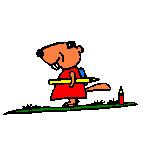 ŠKOLSKÝ VZDELÁVACÍ PROGRAM PRE 1. a 2. STUPEŇ ZŠ        Motto:            "Neučíme sa pre školu, ale pre život."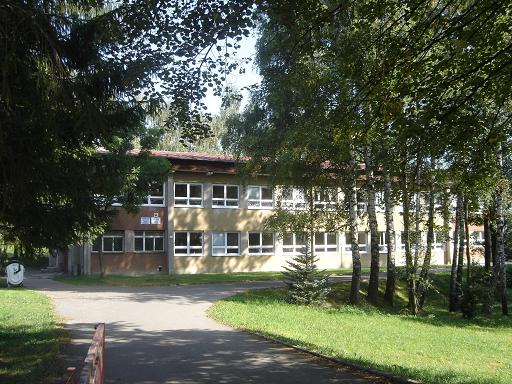 Hlavný výchovno-vzdelávací  cieľ školy: Rozvíjať osobnosť žiaka a jeho nadanie vo všetkých oblastiach a pripra-vovať ho na zodpovedný a šťastný život v slobodnej spoločnosti. Podpo-rovať jeho sebavedomie a hrdosť k svojmu regiónu a vlasti.Identifikačné údajeStupeň vzdelania:			 ISCED 1, 		ISCED 2Dĺžka štúdia:  			štyri roky,		päť rokovVyučovací jazyk: 			slovenský  Študijná forma:			dennáDruh školy: 				štátna   Predkladateľ:      			Mgr. Anna Bucová     Názov školy:				Základná škola s materskou školou Bobrov Adresa:				Nová cesta č. 361, 029 42 BobrovIČO:					037810324Riaditeľ školy:			Mgr. Anna BucováKontaktTelefón:			043/5587126Fax:				E-mail:			riaditel@zsbobrov.edu.skWeb:				www.zsbobrov.edu.skKoordinátor pre tvorbu ŠVP: 	Mgr. Anna BucováĎalšie kontakty:  			Ing. Zuzana Lúchavová – ZRŠZriaďovateľ:  			Obec BobrovAdresa:				Vyšný koniec č. 177, 029 42 BobrovKontaktyTelefón:  			043/5524397, 043/5524398	E-mail:   			bobrov@orava.skV Bobrove, 28.08.2008 			  		       Mgr. Anna Bucová                                                                                                    riaditeľka školy   1.1  Veľkosť  školy  Naša škola je jedinou základnou školou v obci Bobrov, okres Námestovo.  Škola je umiestnená v peknom prírodnom prostredí, kde žiaci majú dostatok priestoru na svoju školskú i mimoškolskú činnosť, mimo znečisteného ovzdušia od výfukových plynov a mimo nebezpečenstva, ktoré na nich číha v cestnej premávke. ZŠ s MŠ Bobrov je plneorganizovaná základná škola so štyrmi triedami 1. stupňa a piatimi triedami 2. stupňa. V školskom roku 2008/2009 je počet žiakov 172. Je samostatnou rozpočtovou organizáciou s právnou subjektivitou na základe zriaďovacej listiny, ktorú vydala obec Bobrov 1.7.2002. Jej súčasťami sú materská škola a školská jedáleň.  Vyučovanie v základnej škole prebieha v jednej zmene.	 Charakteristika žiakov        Našu školu navštevujú v prevažnej miere žiaci z obce Bobrov, 3 dochádzajú z Námestova, kam sa presťahovali. Skladba žiakov v triedach je z pohľadu sociálneho i intelektuálového rozmanitá.Máme jedného integrovaného žiaka so sluchovým postihnutím, ktorého integrujeme v bežnej triede bez úpravy učebných osnov už od prvého ročníka jeho školskej dochádzky. V škole vzdelávame niekoľko žiakov so špecifickými potrebami učenia, ktorým nebola doporučená integrácia, len individuálny prístup. Charakteristika pedagogického zboruNa škole vyučuje 14 pedagogických pracovníkov. Všetci spĺňajú pedagogickú spôsobilosť a až na 3 pracovníkov aj odbornú spôsobilosť pre výkon práce. 13 z nich má vysokoškolské vzdelanie, 1 má trvalú výnimku zo zákona. Z uvedeného počtu 1 vyučujúci má inžinierske vzdelanie s pedagogickým minimom, ktorý absolvoval vzdelávanie riadiacih zamestnancov a vykonáva funkciu zástupcu riaditeľa školy. 10 pedagógov absolvovalo I. kvalifikačnú skúšku, resp. jej  náhradu. V súčasnom období sú 3 prihlásení na II. kvalifikačnú skúšku. Na 1.stupni ZŠ vyučujú 4 pedagogickí pracovníci, ktorí sú plne kvalifikovaní. Jedna  vyučujúca  sa prihlásila na vzdelávanie učiteľov základných škôl v oblasti cudzích jazykov v súvislosti s Koncepciou vyučovania cudzích jazykov na základných školách. Prírodovedu a vlastivedu v 4. ročníku vyučujú učitelia 2. stupňa s aprobačnými predmetmi zemepis a prírodopis.  Na 2. stupni ZŠ vyučuje 8 pedagogických pracovníkov, z nich 2 sú riadiaci pracovníci. Pri danom počte tried a aprobáciách je problém zabezpečiť kvalifikovanévyučovanie všetkých predmetov – neodborne sa vyučujú výchovy okrem telesnej výchovy, fyzika a dejepis, sčasti slovenský a anglický jazyk a geografia.             Náboženskú výchovu vyučuje katechétka a pán farár – obaja na čiastočné úväzky. Škola má výchovného poradcu a  koordinátora prevencie protidrogovej činnosti. Školského psychológa ani špeciálneho pedagóga škola nemá. Požadované služby tohto zamerania nám poskytuje PPP Námestovo a ŠPPP pri Špeciálnej škole v Námestove.	Všetci učitelia prešli programom vzdelávania v IKT. 1.4.  Prijímanie žiakov na školu  	Zápis do 1. ročníka ZŠ sa realizuje v mesiaci február. Pred zápisom sa uskutočňujú spoločné konzultačné stretnutia učiteliek MŠ a 1.ročníka ZŠ, ako aj návšteva detí z MŠ v ZŠ. Striedame hromadnú a individuálnu formu zápisu podľapožiadaviek budúcej triednej učiteľky 1. ročníka, ktorá je predsedkyňou komisie pri zápise. Členkami komisie sú učiteľka z MŠ a vedúca MZ v ZŠ. 1.5.  Dlhodobé projekty         Dlhodobé projekty:		  		Zdravá škola, Mliečna liga		             	Infovek                                           Leonardo – medzinárodná vedomostná súťaž                                                                                 slovenských a poľských škôl regiónu Babia hora Panáčik – pre Afganistan, pre utečencov, Lopta pre Afriku		         Krátkodobé projekty:  „Elektronizácia a revitalizácia  zariadení školského stravovania 2008“ „Adopcia na diaľku“ 1.6.  Spolupráca s rodičmi a inými subjektmi   	Rodičia môžu navštíviť školu kedykoľvek po vzájomnej dohode s vyučujúcimi, taktiež v čase konzultačných hodín a triednych schôdzok. Pre rodičov organizujeme deň otvorených dverí a spoločné akcie – Deň matiek,  akadémie, , výlety, exkurzie. Rodičia sú pravidelne informovaní o činnosti školy prostredníctvom školského časopisu Bobrík, informačnej tabuli v obci a webovej stránky školy. V minulom školskom roku vyvinuli iniciatívu o vytvorenie občianskeho združenia.Jeden krát do roka v mesiaci október sa uskutočňuje plenárne rodičovské združenie, ktoré je organizované ZRPŠ. Triedne rodičovské združenia sa uskutočňujú štyri krát do roka a podľa potreby. Rada školy sa pravidelne stretáva podľa svojho plánu zasadnutí. Rada školy je aktívna a nápomocná pri riešení rôznych problémoch školy. Má 11 členov.  Spolupráca s CPPP Námestovo  a ŠPPP  sa uskutočňuje podľa potreby a koordinuje ju výchovný poradca.Úzka spolupráca je aj s OcÚ a obecným zastupiteľstvom Škola spolupracuje s ŠK Olympia Bobrov, Hasičským zborom obce Bobrov, Klubom dôchodcov v Bobrove a CVČ v Námestove – záujmová činnosť, organizovanie súťaži.  Priestorové a MT podmienky školy       Školská budova bola postavená v r. 1961. Postupne sme povymieňali všetky okná a vchodové dvere, zrekonštruovali WC dievčat, vymenili dlažbu na hlavnej chodbe. Novým školským nábytkom sme vybavili dve triedy prvého stupňa, zborovňua riaditeľňu.  Nachádza sa v nej 10 učební a 1 dielňa. 9 učební je kmeňových a 1 viacúčelová na vyučovanie výpočtovej techniky a pri delení na skupiny anglického jazyka, náboženskej výchovy a technickej výchovy. Táto učebňa je vybavená 14 počítačmi, dataprojektorom, multifunkčným zariadením, televíznym príjimačom, DVD a videoprehrávačom.        Škola má zriadený vysokorýchlostný internet s neobmedzeným prístupom pre žiakov a učiteľov (viacúčelová učebňa, riaditeľňa, zborovňa a kancelária mzdovej úč-tovníčky). Okrem toho sa v zborovni nachádza moderné multifunkčné kopírovacie za-riadenie, ktoré slúži najmä na prípravu učebných materiálov.       V nevyhovujúcich podmienkach (na chodbe) sa uskutočňuje telesná výchova, chýbajú šatne pre žiakov a kabinet pre výchovného poradcu. Je i nedostatočný početkabinetov – 4 a 1 sklad učebníc.       Vybavenosť učebnicami a učebnými pomôckami je dobrá, mnohé sú ešte pôvod- né z prvotného vybavenia školy, postupne sa dokupujú nové, modernejšie.       Ku škole patrí rozľahlý zelený areál, v ktorom sa nachádza futbalové a volejbalo-vé ihrisko s trávnatým povrchom, atletický ovál, viacúčelové ihrisko s asfaltovým povrchom, školský pozemok a dva parky oddelené prístupovou cestou ku škole.Škola ako životný priestorAby sa žiaci i pedagógovia cítili v škole čo najpríjemnejšie, treba klásť dôraz na: upravené a estetické prostredie tried, školského areálu, chodieb, aktuálne informácie o aktivitách školy na informačných tabuliach a nástenkách, budovanie priateľskej atmosféry medzi žiakmi navzájom, medzi žiakmi a pedagógmi. Nato je potrebná:estetizácia prostredia obmena školského nábytkuupravené prostredie, kabinetypriestory pre prípravu učiteľov, oddychové zónyPriateľská atmosféra, emocionálne bezpečie, dobré medziľudské vzťahy podporujú osobnostný rozvoj žiaka. Učitelia tejto školy majú záujem naučiť pomáhať každému žiakovi hľadať vlastnú cestu k životnej spokojnosti založenej na dobrých vzťahoch k sebe samému a k ďalším ľuďom. Základný princíp, ktorý platí od prvého dňa školského roku pre všetkých je: „ Sme škola, kde sa šikanovanie netoleruje.“ Primárna prevencia začína na triednických hodinách, ktorou učíme našich žiakov riešiť konflikty kultivovaným spôsobom, stimulujeme postoje a hodnotový systém žiakov a rozvíjaním sociálno-psychologických zručností v procese zážitkového učenia pozitívne meníme správanie u detí.Podmienky pre zaistenie BOZP:           Škola využíva služby akreditovaného bezpečnostného technika obce, ktorý zabezpečuje a dbá na adekvátne a životu bezpečné podmienky. Organizuje pravidelné školenia pre zamestnancov školy. Zabezpečuje, aby priestory  pre žiakov  a pedagógov boli čo najmenej rizikové. Žiaci sú pravidelne poučovaní o bezpečnom správaní sa  v škole, na školských výletoch, exkurziách, plaveckých a lyžiarskych výcvikoch. Dodržiavanie pravidiel bezpečnosti počas vyučovania zabezpečujeme pedagogickým dozorom. Žiaci a zamestnanci školy sú hromadne poistení proti úrazom.2.1. Pedagogický princíp školy (vlastné ciele výchovy a vzdelávania )	Škola umožní všetkým žiakom získať dostatočné všeobecné vedomosti a zručnosti vo všetkých všeobecnovzdelávacích predmetoch. Dá šancu každému žiakovi, aby sa rozvíjal podľa svojich schopností a bolo mu umožnené zažiť úspech.          Škola zabezpečí podmienky na vzdelávanie žiakov so špeciálnymi výchovno-vzdelávacími potrebami tak, aby mali rovnocenný prístup ku vzdelávaniu.Vzdelávací a výchovný program školy,  jej aktivity a vytvorené podmienky, smerujú k tomu, aby sa žiak cítil v škole bezpečne, aby nebol v škole diskriminovaný napr. ani na základe prospechu, aby mal možnosť pracovať podľa svojich možnosti, aby vedel, ako sa má učiť, aby sa vedel rozhodovať, aby nedochádzalo k žiadnym psycho-sociálnym problémom. Kladieme dôraz na telesný a duševný rozvoj žiakov. Tento aspekt vyžaduje, aby vyučovanie bolo čo najviac prispôsobené žiakovi a nie učiteľovi. Učiteľ má riadiť pedagogický proces tak, aby uspokojoval žiakove vzdelávacie, emocionálne a sociálne potreby. Zabezpečíme kvalitnú prípravu žiakov v cudzích jazykoch v rámci možností školy, so zameraním na komunikatívnosť a s ohľadom na schopnosti jednotlivých  žiakov.V spolupráci s rodičmi sa budeme snažiť vychovať pracovitých, zodpovednýcha morálne vyspelých a slobodných ľudí so sociálnym cítením, tvorivým životným štýlom a hodnotovými orientáciami. Žiakov budeme vychovávať v duchu humanistických princípov a formovať v nich emocionálnu inteligenciu a vnútornú motiváciu.           Veľký dôraz budeme hneď od začiatku klásť na vytvorenie dobrého tímu v triede, na rozvíjanie sebapoznania a sebahodnotenia žiaka. Cieľom bude, aby žiaci získali dobrý učebný štýl, poznali svoje silné a svoje slabé stránky. Výchovno-vzdelávaciu činnosť budeme smerovať k príprave žiakov na život, ktorý od nich vyžaduje, aby boli schopní kriticky a tvorivo myslieť, rýchlo a účinne riešiť problémy. Budeme sa usilovať zvýšiť gramotnosť žiakov v oblasti IKT a tiež pripraviť z nich ľudí  rozhľadených, vytrvalých, schopných kooperovať, pracovať v tíme a celoživotne sa vzdelávať. 2.2. SWOT analýza školy S – silné stránky: snaha učiteľov odborne rásť prostredníctvom ďalšieho vzdelávania prezentácia na verejnosti prostredníctvom kultúrnych programov 	vytváranie vhodných podmienok pre začlenenie žiakov v bežných triedach široká ponuka záujmovej činnosti dobrá spolupráca medzi základnou a materskou školou postupné vybavovanie školy počítačmi a ich využitie vo vyučovacom procese rýchly prístup na internet, možnosť bezdrôtového pripojenia na internet moderné a účinné pomôcky na vyučovanie a vybavenie modernou technikou   / notebooky, počítače/ dobrá úroveň vybavenia školy audiovizuálnou technikou, učitelia majú k dispozícii prenosný MP3 rádiomagnetofón s CD a zvukové nahrávky k učebniciam bohatá mimoškolská činnosť W – slabé stránky: problém čitateľskej, počítačovej gramotnosti  nedostatočné využívanie klasických a moderných učebných pomôcok vyučujúcimi veľký počet vymeškaných hodín u žiakov nedostatok odborných učební využívanie stereotypných metód a foriem práce učiteľmi  málo využívané diferencované vyučovanie žiak je často objektom, nie subjektom výchovy a vzdelávania nedisciplinovanosť súčasnej populácie slabá domáca príprava žiakov na vyučovanie negatívny vzťah žiakov k priestorom školy, učebniciam a učebným pomôckam nedostatočné finančné ohodnotenie práce učiteľov POMOC, ŠANCE O – šance: zvyšovanie nárokov na vzdelanie žiakov zo strany rodičov zvyšovanie odbornej spôsobilosti učiteľov vybavenie novými, modernými počítačmi modernizácia knižnice možnosti mimorozpočtových zdrojov na rozvoj školy cez projekty byť otvorený a podporovať zmeny environmentálna výchova a aktivity ochrana životného prostredia triedenie odpadu ODPORY, REAKCIE UČITEĽOV A RODIČOV NA ZMENY A RIZIKÁ T – riziká: demografický pokles populácie malá podpora detí vlastnými rodičmi v túžbe po vzdelaní nízka sebadôvera v schopnosti svoje a svojich detí zotrvávanie niektorých vyučujúcich v stereotype, nechuť a nedôvera vo vlastné schopnosti, vyhováranie sa na nedostatok času  vedomosti takto získané sa môžu zdať menej systematické nepriaznivá ekonomická situácia v rodinách nedostatok financií na odmeňovanie pedagogických a nepedagogických zamestnancov 2.3. Zameranie školy a stupeň vzdelania:Naša škola sa sa bude profilovať ako škola so všeobecným zameraním s po-silnením povinných predmetov štátneho vzdelávacieho programu, čím umožnime žiakovi spoznávať históriu, kultúru, prírodné krásy a rozvoj aj nášho regiónu.Stupeň vzdelania ISCED 1 – primárne vzdelanie získa žiak úspešným absolvovaním všeobecnovzdelávacieho programu štvrtého ročníka prvého stupňa základnej školy. Dokladom o získanom stupni vzdelania je vysvedčenie s doložkou. Absolvent programu primárneho vzdelania plynule pokračuje na nadväzujúcom stupni nižšieho sekundárneho vzdelávania, výnimočne v nižších ročníkoch gymnázia.ISCED 2 	–  nižšie sekundárne vzdelanie získa žiak úspešným absolvovanímvšeobecnovzdelávacieho programu deviateho ročníka druhého stupňa základnejškoly. Dokladom o získanom stupni vzdelania je vysvedčenie s doložkou. Tým splnípodmienku pre pokračovanie vo vzdelávaní na vyššom sekundárnom stupni,v priebehu ktorého ukončuje povinnú školskú dochádzku. Dosiahnutie tohto stupňavzdelania je pre všetkých žiakov nevyhnutnou podmienkou pokračovania v ďalšomštúdiu.2.4. Profil absolventaAbsolvent našej školy by mal svojím vystupovaním robiť dobré meno škole azískať komplex vedomostí, schopností a hodnotových postojov, ktoré mu umožnia poznávať, účinne konať, hodnotiť, dorozumievať sa, začleniť sa do spoločenských vzťahov – teda uplatniť svoje vzdelanie v pracovnom, občianskom, rodinnom a osobnom živote.Kompetenčný profil žiaka našej školy:1. Informačné kompetencie:vedieť používať IKT na učenie sazískavať informácie a komunikovať prostredníctvom PC (pracovať s internetom, vytvárať www stránky, ovládať elektronickú poštu)2. Učebné kompetencie:vedieť sa učiťzodpovedať za vlastné učenie3. Kognitívne kompetencie:vedieť identifikovať a riešiť problémvedieť sformulovať úlohuvedieť tvorivo a kriticky myslieťvedieť porovnávať a vyvodzovať úsudky4. Sociálne kompetencie:vedieť sa dohodnúť a dodržiavať dohodnuté pravidlábyť tolerantný, empatickývedieť akceptovať druhýchučiť sa zodpovednosti za tímovú prácupoznať kultúrne tradície a históriu obce a regiónu5. Komunikačné kompetencie:vedieť sa písomne aj ústne vyjadriťvedieť čítať s porozumením, vedieť použiť získané informácievedieť pozorne počúvaťvedieť argumentovaťvedieť aplikovať získané vedomosti a zručnostivedieť spracovávať písomný materiál zrozumiteľným spôsobomvedieť komunikovať v cudzom jazyku na požadovanej úrovni6. Personálne kompetencie:vedieť sa presadiť a realizovaťvedieť hodnotiť sám seba a dôverovať sivedieť sa ovládať a niesť zodpovednosť za svoje správanie a prácuvedieť pracovať s chybou a priznať si ju  (sebahodnotenie a sebareflexia)  2.5. Pedagogické stratégie          Vhodne zvolenými formami a metódami práce chceme motivovať žiakov do učenia a rozvíjať ich tvorivé myslenie, samostatnosť, aktivitu a sebahodnotenie. Chceme podporovať ich osobnostný a sociálny rozvoj prácou v skupinách s prihliadnutím na ich individuálne schopnosti. Rozvíjať talent a mimoriadne nadanie žiakov individuálnymi úlohami. Dôraz budeme klásť na samostatnosť a zodpovednosť za učenie.         Podporujeme výučbu pomocou didaktickej techniky a IKT, diskusie ,samostatné a tímové projekty, ich verejnú prezentáciu a obhajobu, exkurzie, športové aktivity a kurzy a rôzne výchovné aktivity súvisiace s výchovou a vzdelávaním.          Pri  prevencii drogových závislostí sa chceme zamerať aj na iné aktivity ako besedy. Napriek tomu, že s tvrdými drogami sme sa nestretli, treba sústavne pôsobiť proti fajčeniu a alkoholickým nápojom cez koordinátora, rodičov a všetkých vyučujúcich, účelným využívaním voľného času i vlastným príkladom.         Aktívitami ako sú zber druhotných surovín, triedenie odpadu a čistenie okolia školy i iných priestranstiev budeme rozvíjať environmentálne povedomie našich žiakov.           V každom prípade sme sa zamerali na to, aby metódy a formy práce rozvíjali kľúčové spôsobilosti žiakov a boli v súlade so zámermi školy..Pri určovaní pedagogických stratégií sme si stanovili kompetenčný profil učiteľa – požiadavky, ktoré na neho kladie nový školský zákon a potrebu celoživotného vzdelávania.Kompetenčný profil pedagogického zamestnanca1.    Smerom k žiakoviDiagnostické kompetencie:vedieť identifikovať vývinové a individuálne charakteristiky žiakapoznať socikultúrny kontext rozvoja žiakapoznať psychické a sociálne faktory učenia sa žiakaPedagogické kompetencie:poznať a vedieť ovplyvniť personálny rozvoj žiaka (rozvíjať sebavnímanie, sebadôveru, sebareguláciu, kreativitu, samostnatnosť...)poznať a ovplyvňovať sociálny rozvoj žiaka (empatia, asertivita, pedagogický takt, spolupráca, komunikačné schopnosti ...)poznať a ovplyvňovať kognitívny rozvoj žiaka (intelekt, inteligencia, rozumové schopnosti)Intervenčné kompetencie:poskytovať poradenstvo žiakovi a rodičom v otázkach personálnych, sociál-nych a kognitívnychspolupracovať s odborníkmi (logopéd, špeciálny pedagóg, psychológ)spolupracovať so širšou verejnosťou (inštitúcie v obci, podnikateľské subjekty,zriaďovateľ, učiteľky MŠ)2.      Smerom k edukačnému procesuPsychodidaktické kompetencie:vedieť naplánovať výchovno-vzdelávací procesvedieť stanoviť ciele výchovy a vzdelávania orientované smerom na žiakavybrať adekvátne metodické postupy, materiálne a technické zabezpečnie výchovy a vzdelávaniamať schopnosť hodnotiť priebeh a výsledky vyučovania a učenia sa žiakaOdborné kompetencie:vedieť pomáhať pri učení sa žiaka (motivovať, vyjadrovať podporu, aktivizovať)vytvárať pozitívnu emocionálnu a pracovnú klímu na vyučovanípodporovať samostatnosť a zodpovednosť žiaka za svoje učeniepodporovať proces učenia sa, nájsť slabé a silné stránky žiakavytvárať podmienky na sebahodnotenie žiakovKomunikačné a sociálne kompetencie:vedieť zhodnotiť edukačný procesposkytovať žiakovi spätnú väzbuvedieť zhodnotiť vlastnú edukačnú prácuvedieť navrhnúť korekciu svojich aj žiakových postupov3.     Smerom k sebarozvoju pedagogického zamestnancavedieť plánovať svoj vlastný profesijný rast vo vzťahu ku kariérnemu systémua potrebám školyabsolvovať kontinuálne vzdelávanie alebo individuálne sebavzdelávanie vo vzťahu k cieľom profesijného rastuhodnotiť proces sebarozvojapoznať trendy vývoja spoločnosti a vzdelávaniapoznať ciele rozvoja školy2.6. Zabezpečenie výučby pre žiakov so špeciálnymi potrebami	Žiak so špeciálnymi výcvno-vzdelávacími potrebami je  žiak, u ktoré je potrebné zabezpečiť ďalšie zdroje na podporu efektívne vzdelávania. Špeciálnou výcvno-vzdelávacou potrebou je požiadavka na úpravu podmienok  vo výcve a vzdelávaní.Práca so žiakmi s vývinovými poruchami učenia	V súčasnom období sa v bežných základných školách čoraz viac stretávame so žiakmi, ktorým bola diagnostikovaná špecifická vývinová porucha učenia. Uvedení žiaci sú vzdelávaní v ZŠ, ale pri ich vzdelávaní je nevyhnutné využívať špeciálne metódy a formy práce. Medzi ŠVVP patria: dyslexia – porucha čítaniadysgrafia – porucha písaniadyslália- porucha výslovnostidyzortografia – porucha chápania a uplatňovania pravopisudyskalkúlia – porucha počítaniadysfázia – porucha chápania počúvaného hovoreného textudysmúzia – porucha hudobných schopnostídyspraxia – porucha vykonávania  účelových  pohybov  (neobratnosť)V našej škole sa najčastejšie stretávame s dyslexiou, dysgrafiou, dysláliou, dyskalkúliou a dyzortografiou.	Pri diagnostikovaní žiaka je nevyhnutná spolupráca učiteľ- rodič, rodič- špeciálny pedagóg. Dokumentácia o týchto žiakoch je uložená u výchovného poradcu školy, ku ktorej majú prístup pedagógovia, ktorí žiaka učia. Správy z vyšetrení sa pedagógom v žiadnom prípade nepožičiavajú, nerozmnožujú, k nahliadnutiu sú poskytnuté v miestnosti výchovného poradcu.	Pre prácu so žiakmi s ŠVVP platia určité zásady a podmienky, ktoré dodržiavame vo svojej praxi. O týchto zásadách a podmienkach sú jednotliví pedagógovia informovaní z odporúčaní špeciálnym pedagógom a psychológom. Tejto problematike sa venuje pozornosť  v metodickom združení, predmetových komisiách i na pracovných poradách. Výchova a vzdelávanie žiakov so zdravotným znevýhodnením	Cieľom  výcvy a vzdelávania žiakov so zdravotným znevýdnením je okrem všeobecných cieľov, vycvávať a vzdelávať týchto žiakov tak, aby čo najviac rozvinuli vlastné kompenzačné mechanizmy, aby plnodnotne vnímali, prežívali vlastný život a aby sa stali tvorcami dnôt, ktoré vytvoria cieľavedomou činnosťou.Výchova a vzdelávanie žiakov so zdravotným znevýdnením sa uskutočňuje v bežných triedach spolu s ostatnými žiakmi školy.  Žiaci sú   vzdelávaní podľa individuálneho vzdelávacieho programu, ktorý vypracúva škola v spolupráci so  zariadením výcvné poradenstva a prevencie. Zákonný zástupca žiaka sa musí s týmto programom oboznámiť.Individuálny výcvno-vzdelávací program je súčasťou povinnej dokumentácie žiaka so špeciálnymi výcvno-vzdelávacími potrebami, individuálne integrované v bežnej triede základnej školy. Je to dokument, ktoré účelom je plánovanie vzdelávania žiaka podľa je špeciálnych výcvno-vzdelávacích potrieb.Individuálny výcvno-vzdelávací program obsahuje:základné informácie o žiakovi a vplyve je diagnózy na výcvno-vzdelávací proces;požiadavky na úpravu prostredia školy a triedy;modifikáciu učebné plánu a učebných osnov;aplikáciu špeciálnych vzdelávacích postupov;špecifické postupy dnotenia učebných výsledkov žiaka;špecifiká organizácie a foriem vzdelávania;požiadavky na zabezpečenie kompenzačných pomôcok a špeciálnych učebných pomôcok ;zabezpečenie servisu odborníkov – špeciálne pedagóga, liečebné pedagóga, psyclóga, logopéda a iných.	Všetky špecifické úpravy sa vypracovávajú v individuálnom rozsahu a kvalite tak, aby zodpovedali špeciálnym výcvno-vzdelávacím potrebám konkrétne žiaka.	Individuálny výcvno-vzdelávací program vypracováva triedny  učiteľ v spolupráci so špeciálnym pedagógom, prípadne ďalšími zainteresovanými odbornými pracovníkmi podľa potreby a so  zariadením výcvné poradenstva a prevencie. 	Ak je žiakovi so špeciálnymi výcvno-vzdelávacími potrebami potrebné prispôsobiť obsah a formy vzdelávania v jednom alebo viacerých vyučovacích predmetoch, vypracuje vyučujúci dané predmetu v spolupráci so špeciálnym pedagógom ako súčasť individuálne vzdelávacie programu Úpravu učebných osnov konkrétne predmetu. Jedná sa o úpravu  obsahu vzdelávania žiaka, t. j. vychádza sa z učebných osnov predmetu. Vyučujúci učiteľ v spolupráci so špeciálnym pedagógom vypracuje postupnosť krokov pri preberaní učiva príslušné predmetu. Úprava učebných osnov predmetu, ktorá je súčasťou individuálne vzdelávacie programu, sa vypracováva len pre tie vyučovacie predmety, v ktorých žiak nemôže postupovať podľa učebných osnov dané ročníka na obdobie troch mesiacov. 	Individuálny výcvno-vzdelávací program sa v priebehu školské roka môže upravovať a doplňovať podľa aktuálnych špeciálnych výcvno-vzdelávacích potrieb žiaka. Úpravy výcvno-vzdelávacie programu sú výsledkom odborných konzultácií všetkých zainteresovaných odborníkov a oboznamuje sa s nimi aj zákonný zástupca žiaka. 	Individuálny výcvno-vzdelávací program  podpisuje riaditeľ školy, triedny učiteľ, špeciálny pedagóg a zákonný zástupca žiaka.2.7. Začlenenie prierezových tém: Povinnou súčasťou obsahu vzdelávania sú prierezové tematiky, ktoré sa spravidla prelínajú cez obsahové vzdelávacie oblasti. Prierezové tematiky  je možné uplatňovať viacerými formami - ako integrovanú súčasť vzdelávacieho obsahu oblastí vzdelávania a vhodných vyučovacích predmetov,  ako samostatný učebný predmet v rámci voliteľných hodín (pri profilácii školy). Vhodná je forma projektu (v rozsahu počtu hodín, ktoré sú pridelené téme) alebo veľmi efektívnou formou kurzu. Nevyhnutnou podmienkou účinnosti a neformálnej realizácie témy je používanie aktivizujúcich, interaktívnych učebných metód. Výber spôsobu a času realizácie  prierezovej tematiky je  v kompetencii každej školy. 	Tieto budeme vyučovať: v rámci jednotlivých učebných programov v rámci jednotlivých programov kurzov  2.7.1. Na úrovni primárneho vzdelávania budú prierezové témy začlenené nasle-          dovne:Dopravná výchova : v predmetoch  prírodoveda , telesná a výtvarná                                          výchovaUčivo tematiky Dopravná výchova je povinnou súčasťou výchovy a vzdelávania žiakov základných škôl. Úlohou výchovy k bezpečnosti v cestnej premávke v škole  je postupne pripraviť deti na samostatný pohyb v cestnej premávke - ako chodcov alebo cyklistov - pričom je potrebné mať na zreteli aj aspekt výchovy budúcich vodičov motorových vozidiel. Realizácia učebnej činnosti sa uskutočňuje  v objekte školy a  v bezpečných priestoroch v okolí školy.Ciele výchovy k bezpečnosti v cestnej premávke na ZŠ zahŕňajú  oblasť kognitívnu, afektívnu a psychomotorickú, ktoré je potrebné proporcionálne rozvíjať.Osobnostný a sociálny rozvoj: všetky predmety  Prierezová oblasť osobnostný a sociálny rozvoj rozvíja ľudský potenciál žiakov, poskytuje žiakom základy pre plnohodnotný a zodpovedný život. Znamená to nielen študijný (akademický) rozvoj žiakov, ale aj rozvíjanie osobných a sociálnych spôsobilostí, ktoré spätne akademický rozvoj podporujú. Aby žiak získal kvalitné vzdelanie, k tomu je potrebné  aby si už od primárneho vzdelávania rozvíjal sebareflexiu (rozmýšľal o sebe), spoznával sám seba, svoje dobré ale aj slabé stránky, rozvíjal si sebaúctu, sebadôveru a s tým spojené prevzatie zodpovednosti za svoje konanie, osobný život a sebavzdelávanie. V tejto súvislosti je potrebné aby sa  naučil uplatňovať svoje práva, ale aj rešpektovať názory, potreby a práva ostatných.  Dôležité je, aby prierezová téma podporovala u žiakov rozvoj schopnosti uplatňovať prevenciu sociálno-patologických javov (šikanovanie, agresivita, užívanie návykových látok). Cieľom je, aby žiak získaval a udržal si  osobnostnú integritu, pestoval kvalitné medziľudské vzťahy, rozvíjal sociálne spôsobilosti  potrebné pre osobný a sociálny život a spoluprácu. V tejto prierezovej tematike sa uplatňuje aj vzdelávanie k ľudským právam ale aj k rodinnej výchove. Téma sa prelína všetkými obsahovými vzdelávacími oblasťami, pričom sa pri jej uskutočňovaní berú do úvahy aktuálne potreby žiakov. Najviac priestoru má v predmete etická výchova, ale je dôležité aby si učiteľ uvedomil, že na dosiahnutie cieľov  tejto prierezovej tematiky je nutné vymedziť priestor aj v náukových predmetoch.  Nevyhnutné je, aby sa všetky témy realizovali prakticky, prostredníctvom vhodných cvičení, modelových situácií, diskusií, hier a iných interaktívnych metód. Environmentálna výchova :  prelína sa všetkými predmetmi ale najmä prírodovedou, vlastivedou, pracovným vyučovanímCieľom je prispieť  k rozvoju osobnosti žiaka tak, že nadobudne schopnosť chápať, analyzovať a hodnotiť vzťahy medzi človekom a jeho životným prostredím  vo svojom okolí, pričom zároveň chápe potrebu ochrany životného prostredia na celom svete. Dôležité je, aby žiaci získali vedomosti ale aj zručnosti, ktorými môžu pomáhať životnému prostrediu jednoduchými činnosťami, ktoré sú im primerané a vhodné - chrániť rastliny, zvieratá, mať kladný vzťah k domácim zvieratám ale aj k zvieratám v prírode, starať sa o svoje okolie a pod..Organizačne je vhodné prierezovú tému začleniť do viacerých predmetov prostredníctvom jednotlivých tém, projektov alebo urobiť kurzovou formou, napríklad zamerať sa jeden týždeň na environmentálnu výchovu – s teoretickou a praktickou časťou.   Ochrana života   a zdravia: realizuje sa prostredníctvom ŠVP    a samostatných organizačných foriem vyučovania  didaktických hierV rámci témy sa aplikuje učivo, ktoré bolo v minulosti súčasťou povinného učiva ochrany človeka a prírody (OČP). Ochrana života a jeho zdravia integruje postoje, vedomosti a schopnosti žiakov zamerané na ochranu života a zdravia v mimoriadnych situáciách. Podobne pri pobyte a pohybe v prírode, ktoré môžu vzniknúť vplyvom nepredvídaných skutočností ohrozujúcich človeka a jeho okolie.Cieľom spoločnosti je pripraviť každého jednotlivca na život v prostredí, v ktorom sa nachádza. Nevyhnutným predpokladom k tomu je neustále poznávanie  prostredníctvom pohybu a pobytu v prírode. Obsah učiva je predovšetkým orientovaný na zvládnutie situácií vzniknutých vplyvom priemyselných a ekologických havárií, dopravnými nehodami, živelnými pohromami a prírodnými katastrofami. Zároveň napomáha zvládnuť nevhodné podmienky v situáciách vzniknutých pôsobením cudzej moci, terorizmom voči občanom nášho štátu. Cieľom oblasti je formovať ich vzťah k problematike ochrany svojho zdravia a života, tiež zdravia a života iných ľudí. Poskytnúť žiakom potrebné teoretické vedomosti a praktické zručnosti. Osvojiť si vedomosti a zručnosti v sebaochrane a poskytovaní pomoci iným v prípade ohrozenia zdravia a života. Rozvinúť morálne vlastnosti žiakov, tvoriace základ vlasteneckého a národného cítenia. Formovať predpoklady na dosiahnutie vyššej telesnej zdatnosti a celkovej odolnosti organizmu na fyzickú a psychickú záťaž v náročných životných situáciách.Prierezovú tému napĺňa obsah :riešenie  mimoriadnych situácií - civilná ochrana,zdravotná príprava,pohyb a pobyt v prírode. Tvorba projektu a prezentačné zručnosti:  rozširujúce vyučovanie predmetu výtvarná výchova a prírodoveda, informatívna výchova, anglický jazykPrierezová téma  spája jednotlivé kompetencie, ktoré chceme rozvíjať u žiakov - komunikovať, argumentovať, používať informácie a pracovať s nimi, riešiť problémy, poznať sám seba a svoje schopnosti, spolupracovať v skupine, prezentovať sám seba, ale aj prácu v skupine, vytvoriť nejaký produkt. V tejto prierezovej téme je obsah zameraný na postupnosť jednotlivých krokov a metodológiu tvorby projektu, ktorú budú môcť žiaci využívať v ostatných predmetoch alebo aj v mimoškolskej činnosti pri prezentácii svojej školy. Naučia sa prezentovať svoju prácu písomne aj verbálne s použitím informačných a komunikačných technológií.Mediálna výchova:   slovenský jazyk, výtvarná výchova, telesná výchova, hudobná výchova, informatická výchovaJedným z významných socializačných faktorov ovplyvňujúcich hodnoty, postoje a správanie jedinca sú médiá. Osvojenie schopnosti kompetentného zaobchádzania s médiami  je cieľom mediálnej výchovy ako prierezovej témy.Cieľom prierezovej tematiky je, aby žiaci: lepšie porozumeli pravidlám fungovania mediálneho sveta a primerane veku sa v ňom orientovali,dokázali posudzovať mediálne šírené posolstvá, objavovať v nich to hodnotné, pozitívne formujúce ich osobnostný a profesionálny rast,dokázali si uvedomiť si negatívne mediálne vplyvy na svoju osobnosť a snažiť sa ich zodpovedným prístupom eliminovať,vedeli tvoriť mediálne produktyMultikultúrna výchova:  náboženská výchova, vlastiveda, prírodoveda,slovenský jazyk, cudzí jazyk, hudobná výchovaMultikultúrna výchova je zaradená do obsahu vzdelávania s ohľadom na slovenské kultúrne prostredie, kde po stáročia spolunažívali príslušníci rôzneho etnického, národného, náboženského a kultúrneho pôvodu. Tradičná kultúrna rozmanitosť sa pritom v súčasnosti ešte prehlbuje vďaka viacerým trendom, ktoré sa často zastrešujú pojmom globalizácia. Jedným z týchto trendov, ktorý výrazne zvyšuje rozmanitosť kultúr na Slovensku, je migrácia príslušníkov vzdialenejších a doposiaľ nepoznaných kultúr a subkultúr. Multikultúrnosť slovenskej spoločnosti však nikdy neznamenala len pokojné spolunažívanie rôznych skupín obyvateľov, ale vždy bola a dodnes je poznačená aj predsudkami a stereotypmi, ktoré sa prejavujú v rôznych podobách neznášanlivosti, rasizmu, či xenofóbie.Žiaci všetkých vekových kategórií budú čoraz častejšie v osobnom aj verejnom živote vystavení rôznym kultúrnym vplyvom a v čoraz väčšej miere sa budú dostávať do kontaktu s príslušníkmi iných kultúr. Preto je potrebné, aby boli na tieto výzvy pripravení, a aby boli schopní rozoznať, rešpektovať a podporovať rôzne kultúrne ukotvenie vo svojom okolí. Cieľom prierezovej témy multikultúrna výchova je preto výchovné a vzdelávacie pôsobenie zamerané na rozvoj poznania rozličných tradičných aj nových kultúr a subkultúr, akceptáciu kultúrnej rozmanitosti ako spoločenskej reality a rozvoj tolerancie, rešpektu a prosociálneho správania a konania vo vzťahu ku kultúrnej odlišnosti. Edukačná činnosť je zameraná na to, aby škola a školské vzdelávanie fungovali ako spravodlivé systémy, kde majú všetci žiaci rovnakú príležitosť rozvíjať svoj potenciál. Žiaci spoznávajú svoju kultúru aj iné kultúry, históriu, zvyky a tradície ich predstaviteľov, rešpektujú tieto kultúry ako rovnocenné a dokáže s ich príslušníkmi konštruktívne komunikovať a spolupracovať.Multikultúrnu výchovu možno prirodzene začleniť do humanitných a spoločenskovedných predmetov. Prvky multikultúrnej výchovy však možno v obsahovej a metodickej rovine či s pomocou vhodných príkladov  rozvíjať aj v prírodovedných predmetoch či pri výučbe materinského a cudzích jazykov.2.7.2. Na úrovni nižšieho sekundárneho vzdelávania začleňujeme prierezové témy             nasledovne:Osobnostný a sociálny rozvoj: v predmete  náboženská výchova, občianska výchova, hudobná výchova, výtvarná výchova Pomáha rozvíjať všeobecný ľudský potenciál a základné životné zručnosti žiakov  sebaidentity, sebauvedomenia, zdravého sebahodnotenia a sebadôvery a rozvoj komunikačných a kooperatívnych zručností nevyhnutných pre dobré medziľudské vzťahy v škole, v rodine, vo vrstovníckej skupine. Vedieť presadzovať vlastný názor a najmä rešpektovať názor iných ľudíCiele:1/ Osobnostný rozvoj, sebapoznávanie a poznávanie iných s dôrazom na školský, profesijný, rodinný, partnerský a manželský rámec, rozvíjanie identity seba a zdravého sebavedomia a sebadôvery. 2/ Sociálna komunikácia v škole, v rodine, vo vrstovníckej skupine, v partnerstve, v manželstve a na pracovisku, spoločenské správanie, bontón a etiketa3/ Efektívne riešenie konfliktov v škole, v rodine, medzi vrstovníkmi, v partnerskom, manželskom a pracovnom živote4/ Multikultúrna tolerancia a rešpektovanie odlišných názorov, postojov, ašpirácií, hodnôt iných ľudí v medziľudských vzťahoch a komunikácii v škole, v rodine, vo vrstovníckej skupine, v partnerstve, v manželstve a na pracovisku. 5/ Prevencia agresie, násilia a šikanovania v škole, medzi vrstovníkmi, v rodine, v manželstve  a  na pracovisku (mobbing, bossing)Téma sa prelína všetkými vzdelávacími oblasťami, pričom sa pri jej uskutočňovaní berú do úvahy aktuálne potreby žiakov. Nevyhnutné je, aby sa všetky témy realizovali prakticky, prostredníctvom vhodných cvičení, modelových situácií, diskusií, hier a iných interaktívnych metód. Na našej škole uskutočníme túto prierezovú tematiku v  spolupráci s  CPPaP Námestovo a triednymi učiteľmi.Environmentálna výchova: vo všetkých prírodovedných predmetoch a občianskej výchove Problém zachovania života na Zemi sa stáva globálnym problémom. Cieľom tejto prierezovej témy je prispieť  k rozvoju osobnosti žiaka:žiak v oblasti vedomostí, zručností a schopností nadobudne schopnosť chápať, analyzovať a hodnotiť  vzťahy medzi človekom a jeho životným prostredím  na základe poznania zákonov, ktorými sa riadi život na Zemi; žiak bude poznať a chápať súvislosti medzi vývojom ľudskej populácie a vzťahom k prostrediu v rôznych oblastiach sveta; pochopiť súvislosti medzi lokálnymi a globálnymi problémami  a vlastnú zodpovednosť vo vzťahu  k prostrediu;žiak bude rozvíjať si spôsobilosti, ktoré sú nevyhnutné pre každodenné konanie a postoje človeka  k životnému prostrediu,žiak rozvinie spoluprácu pri ochrane a tvorbe  životného prostredia  na miestnej, regionálnej a medzinárodnej úrovni ( napr. separovaným zberom v škole i domácnostiach),žiak pochopí sociálne a kultúrne vplyvy, ktoré determinujú ľudské hodnoty a správanie, vedomie individuálnej zodpovednosti za vzťah človeka  k prostrediu ako spotrebiteľa a výrobcu,žiak vie hodnotiť objektívnosť a závažnosť informácií o stave životného prostredia a komunikovať o nich, racionálne ich obhajovať a zdôvodňovať svoje názory a stanoviská,žiak dokáže využívať informačné a komunikačné technológie a prostriedky pri získavaní a spracúvaní informácií, ako aj pri prezentácii vlastnej práce.Ochrana života   a zdravia:  realizuje sa prostredníctvom predmetovŠVP a samostatných organizačných foriem vyučovania  - účelové cvičeniaOchrana človeka a jeho zdravia integruje postoje, vedomosti a zručnosti žiakov zamerané na ochranu života a zdravia v mimoriadnych situáciách, tiež pri pobyte a pohybe v prírode, ktoré môžu vzniknúť vplyvom nepredvídaných skutočností ohrozujúcich človeka a jeho okolie. Realizácia:prierezová téma sa bude realizovať v dvoch samostatných blokoch: október:  blok bude zameraný na ochranu zdravia jednotlivcov v mimoriadnych situáciách. máj-jún:  blok bude realizovaný účelovým cvičením a zameraný na riešenie mimoriadnych situácií, pohyb a pobyt v prírode, ochranu   pred  zbraňami hromadného ničenia, evakuáciu     Ciele učiva:     Snahou je pripraviť každého jednotlivca na život v prostredí, v ktorom sa nachádza. Nevyhnutným predpokladom k tomu je neustále poznávanie prostredia  prostredníctvom pohybu a pobytu v prírode. Prierezová téma sa zameriava na zvládnutie situácií vzniknutých vplyvom priemyselných a ekologických havárií, dopravnými nehodami, živelnými pohromami a prírodnými katastrofami. Zároveňnapomáha zvládnuť nevhodné podmienky v situáciách vzniknutých pôsobením cudzej moci, terorizmom voči občanom nášho štátu. U žiakov by sa mal formovať  vzťah k problematike ochrany svojho zdravia a života, tiež zdravia a života iných ľudí. K tomu je potrebné  poskytnúť žiakom teoretické vedomosti, praktické poznatky, pomôcť im osvojiť si vedomosti a zručnosti v sebaochrane. Vyškoliť ich v poskytovaní pomoci iným v prípade ohrozenia zdravia a života. Rozvinúť morálne vlastnosti žiakov, tvoriace základ vlasteneckého a národného cítenia. Formovať predpoklady na dosiahnutie vyššej telesnej zdatnosti a celkovej odolnosti organizmu na fyzickú a psychickú záťaž náročných životných situácií.Tvorba projektu a prezentačné zručnosti:  všetky predmety Prierezová téma  rozvíja u žiakov kompetencie tak, aby vedeli - komunikovať, argumentovať, používať informácie a pracovať s nimi, riešiť problémy,  spolupracovať v skupine, prezentovať sám seba, ale aj prácu v skupine. Ciele aj obsah prierezovej témy je súčasťou viacerých predmetov. Hlavným cieľom je,aby sa žiaci prostredníctvom vlastnej organizácie práce naučili riadiť seba, tím, vypracovať si harmonogram svojich prác, získavať potrebné informácie, spracovať ich, vedeli si hľadať aj problémy, ktoré treba riešiť, správne ich pomenovať, utvoriť hypotézu, overiť ju a pod. naučiť  sa prezentovať svoju prácu písomne aj verbálne s použitím informačných a komunikačných technológiíVýsledok vzdelávania v tejto oblasti:žiak vhodným spôsobom dokáže zareagovať v rôznych kontextových situáciách,žiak dokáže nadviazať kontakt, žiak zostaví základné písomnosti osobnej agendy, pozná ich funkciu, formálnu úpravu a vie ju aplikovať,žiak vie využiť nástroje IKT,žiak dokáže identifikovať a popísať problém, podstatu javu,žiak získa rôzne typy informácií, zhromažďovať, triediť a selektovať ich, kultivovane prezentovať svoje produkty, názory,žiak  vytvorí plán prezentácie, naplánovať a realizovať základný výskum, žiak dokáže určiť svoje silné stránky a vie ich využiť pri vhodnom výbere témy, vie aplikovať vhodnú formálnu štruktúru na prezentáciu výsledkov svojho výskumu.Prierezová téma sa bude realizovať počas celého školského roka vo všetkých vyučovacích predmetoch.Mediálna výchova: informatika, literatúra, výtvarná výchova, hudobná výchova, občianska naukaProblém ako naučiť deti a mládež aktívne a zodpovedne využívať prostriedky masovej komunikácie sa stal v súčasnosti aktuálnym problémom. Mediálna výchova smeruje k tomu, aby si žiaci osvojili stratégie zaobchádzania s rôznymi druhmi médií a ich produktmi a vedeli v nich nájsť hodnotné, pozitívne formujúce posolstvo pre ich osobnostný, profesijný a sociálny rast.  Ciele:Žiak má mať:schopnosť uplatňovať stratégie kompetentného zaobchádzania s rôznymi druhmi  médií a ich produktmi,spôsobilosť zmysluplne, kriticky a selektívne využívať médiá a ich produkty (čo znamená viesť žiakov k tomu, aby lepšie poznali a chápali  pravidlá fungovania „mediálneho sveta“, zmysluplne sa v ňom orientovali a selektovane využívali médiá a ich produkty podľa toho, ako kvalitne plnia svoje funkcie, najmä výchovno-vzdelávaciu a mravnú),schopnosť vytvoriť si ako občan vlastný názor na médiá na základe prijímaných informácií.schopnosť  kriticky posudzovať mediálne šírené posolstvá, objavovať v nich to hodnotné, pozitívne formujúce ich osobnostný a profesijný rast, ale tiež ich schopnosť uvedomovať si negatívne mediálne vplyvy na svoju osobnosť a snažiť sa ich zodpovedným prístupom eliminovať. Žiak má vedieť:dokázať nájsť vlastný optimálny spôsob ako žiť v realite, aktívne sa zapája do komunikačného procesu pomocou médií. ovládať prácu s televíznym prijímačom, videorekordérom, DVD prehrávačom, prácu s CD, internetom, prácu s digitálnou technikou ( fotoaparát, televízia, kamera...). vyjadriť svoje vlastné zážitky, skúsenosti a postoje prostredníctvom médiívystupovať na verejnosti.Multikultúrna výchova: slovenský jazyk, cudzie jazyky, hudobná výchova, občianska výchova, geografia, náboženská výchova, ale aj ostatné. Počas celého školského roka budú prebiehať rôzne školské akcie a aktivity -     besedy, ankety, súťaže, výchovné koncerty, pracovné dielne ...     Multikultúrna výchova je zaradená do obsahu vzdelávania s ohľadom na slovenské kultúrne prostredie, kde po stáročia spolunažívali príslušníci rôzneho etnického, národného, náboženského a kultúrneho pôvodu. Tradičná kultúrna rozmanitosť sa pritom v súčasnosti ešte prehlbuje vďaka viacerým trendom, ktoré sa často zastrešujú pojmom globalizácia. Jedným z týchto trendov, ktorý výrazne zvyšuje rozmanitosť kultúr na Slovensku, je migrácia príslušníkov vzdialenejších a doposiaľ nepoznaných kultúr a subkultúr.  Multikultúrnosť slovenskej spoločnosti však nikdy neznamenala len pokojné spolunažívanie rôznych skupín obyvateľov, ale vždy bola a dodnes je poznačená aj predsudkami a stereotypmi, ktoré sa prejavujú v rôznych podobách neznášanlivosti, rasizmu, či xenofóbie.     Žiaci všetkých vekových kategórií budú čoraz častejšie v osobnom aj verejnom živote vystavení rôznym kultúrnym vplyvom a v čoraz väčšej miere sa budú dostávať do kontaktu s príslušníkmi iných kultúr. Preto je potrebné, aby boli na tieto výzvy pripravení, a aby boli schopní rozoznať, rešpektovať a podporovať rôzne kultúrne ukotvenie vo svojom okolí. Cieľom prierezovej témy multikultúrna výchova je preto výchovné a vzdelávacie pôsobenie zamerané na rozvoj poznania rozličných tradičných aj nových kultúr a subkultúr, akceptáciu kultúrnej rozmanitosti ako spoločenskej reality a rozvoj tolerancie, rešpektu a prosociálneho správania a konania vo vzťahu ku kultúrnej odlišnosti. Edukačná činnosť je zameraná na to, aby škola a školské vzdelávanie fungovali ako spravodlivé systémy, kde majú všetci žiaci rovnakú príležitosť rozvíjať svoj potenciál. Žiaci spoznávajú svoju kultúru aj iné kultúry, históriu, zvyky a tradície ich predstaviteľov, rešpektujú tieto kultúry ako rovnocenné a dokáže s ich príslušníkmi konštruktívne komunikovať a spolupracovať.           Multikultúrnu výchovu možno prirodzene začleniť do humanitných a spoločenskovedných predmetov. Prvky multikultúrnej výchovy však možno v obsahovej a metodickej rovine či s pomocou vhodných príkladov  rozvíjať aj v prírodovedných predmetoch či pri výučbe materinského a cudzích jazykov. Ciele:žiak bude vedieť:a) porozprávať o tradíciách a zvykoch regiónu, v ktorom žijeb) spolu s kolektívom zaspievať ľudovú pieseň nášho regiónuc) porozprávať o tradícii slovenského národa, bude poznať úlohy Konštantína a Metoda pri vzniku písomníctva d) vymenovať rasy obyvateľstva na svete, bude vedieť opísať rozdiely medzi nimie) pojmy týkajúce sa migrácie obyvateľstva a začlenenie Slovenska do medzinárodných štruktúr (Európska únia...)f) všetky základné informácie o eureg) slovom, písomne alebo graficky vyjadriť svoj názor o zbližovaní národov a spolupráci medzi jednotlivými regiónmi svetah) vyjadriť svoj názor k otázke rasizmu, neznášanlivosti, xenofóbii, utláčaniu... a zapojiť sa do besied k tejto problematike, prípadne do ankiet prostredníctvom vyučovania alebo internetovými stránkami.Dopravná výchova:  5.roč.- formou  kurzu v rámci projektu „Správaj sa normálne“ v spolupráci s okresným PZ, v ostatných predmetoch  v rámci výchovných predmetovV každodennom živote sa žiaci  stávajú účastníkmi cestnej premávky ako chodci, cyklisti, cestujúci v prostriedkoch hromadnej alebo osobnej dopravy  a pod. Okrem pozitívnych stránok má doprava a motorizmus aj veľa záporných stránok. Neúmerný je počet dopravných nehôd, ktorých účastníkmi sú deti v mladšom a staršom školskom veku. Základné vedomosti, zručnosti a návyky zamerané na bezpečné správanie sa v rôznych dopravných situáciách získavajú deti najmä prostredníctvom školy.Dopravná výchova je povinnou súčasťou výchovy a vzdelávania žiakov základných škôl. Úloha dopravnej výchovy:  postupne pripraviť deti na samostatný pohyb v cestnej premávke - ako chodcov alebo cyklistov - pričom je potrebné mať na zreteli aj aspekt výchovy budúcich vodičov motorových vozidiel. Realizácia učebnej činnosti: realizácia sa uskutoční v objekte školy vo všetkých vyučovacích predmetoch, pri organizovaní vychádzok, exkurzií, kurzov a hodín telesnej výchovy. Pri realizácii využijeme dopravné značenie v obci a učebné pomôcky.Ciele dopravnej výchovy na ZŠ: Žiak:pochopí funkcie dopravy ako riadeného systému vymedzeného všeobecne záväznými právnymi predpismi,si formuje mravné vedomie a správanie sa v zmysle morálnej a právnej zodpovednosti pri chôdzi a jazde v cestnej premávke,si musí osvojiť  zásady bezpečného správania sa v cestnej premávke podľa všeobecne záväzných právnych predpisov, ako chodec, cyklista, cestujúci (spolujazdec),sa musí naučiť pozorovať svoje okolie, vyhodnocovať situáciu z hľadiska bezpečnosti a aplikovať návyky bezpečného správania sa v cestnej premávke v praktickom živote,má zvládnuť techniku chôdze a jazdy na bicykli,má zvládnuť základné taktické prvky chôdze a jazdy v cestnej premávke,má pochopiť význam technického stavu a údržby vozidiel pre bezpečnú jazdu v cestnej premávke a prakticky zvládnuť základné úlohy údržby bicykla,si má uvedomiť význam technických podmienok dopravy a zariadení ovplyvňujúcich bezpečnosť cestnej premávky.Vnútorný systém hodnotenia kvality zameriame na 3 oblasti:1. Hodnotenie žiakov 2. Hodnotenie pedagogických zamestnancov3. Hodnotenie školy 3.1.  Hodnotenie vzdelávacích výsledkov práce žiakov	Cieľom hodnotenia vzdelávacích výsledkov žiakov v škole je poskytnúť žiakovi a jeho rodičom spätnú väzbu o tom, ako žiak zvládol danú problematiku, v čom má nedostatky, kde má rezervy a aké sú jeho pokroky. Súčasťou hodnotenia je tiež povzbudenie do ďalšej práce, návod, ako postupovať pri odstraňovaní nedostatkov. Pri hodnotení a klasifikácii výsledkov žiakov budeme vychádzať z platných  metodických pokynov na hodnotenie a klasifikáciu. Cieľom je zhodnotiť prepojenie vedomostí so zručnosťami a spôsobilosťami.  Budeme dbať na to, aby sme prostredníctvom hodnotenia nerozdeľovali žiakov na úspešných a neúspešných. Hodnotenie budeme robiť na základe určitých kritérií, prostredníctvom ktorých budeme sledovať vývoj žiaka.Pri hodnotení učebných výsledkov žiakov so špeciálnymi výchovno-vzdelávacími potrebami sa bude brať do úvahy možný vplyv zdravotného znevýhodnenia žiaka na jeho školský výkon.	Budeme odlišovať hodnotenie spôsobilostí od hodnotenia správania.Zásady: snažíme sa upustiť od tradičných postupovhodnotenie má 3 roviny: 	1. učiteľ hodnotí žiaka so zreteľom na výstupy, očakávané kompetencie                                                           	2. porovnanie jednotlivca s ostatnými (neverejné hodnotenie)     3. rovina vlastného pokroku žiaka – učiteľove, ale aj žiakove       		    individuálne záznamypri hodnotení budú nastavené kritériá vecné, zrozumiteľné (ústne, známkou,  značkou , bodmi .....)učiteľ pri hodnotení bude primerane náročný, taktný, berie ohľad na vekové zvláštnosti, na zakolísanie žiaka v priebehu roka  rôzne dôvody – rodinné, indispozícia  ....), na špeciálne vzdelávacie  potreby ...učiteľ je povinný preukázateľným spôsobom (zápis do ŽK, písomné       oznámenie, osobný pohovor) oznámiť rodičovi všetky problémy   	 	 v prospechu,  správaní .... žiak musí byť z príslušného vyučovacieho predmetu vyskúšaný ústne 2x za ¼, písomne 2x za polrokučiteľ oznamuje žiakovi výsledok každej klasifikácie, hodnotí klady a nedostatky hodnotených prejavov či výtvorovpri ústnom skúšaní oznámi výsledok okamžite, pri písomnom do 1 týždňaučiteľ je povinný viesť sústavnú evidenciu o klasifikácii žiakovak je žiak chorý viac ako 1 týždeň, rozvrhne doplnenia učiva a spätne skontroluje  hodnotenie prospechu:1  -  výborný                                         2  -  chválitebný3  -  dobrý4  -  dostatočný5  -  nedostatočný žiaci sú klasifikovaní známkou vo všetkých predmetoch                                              za klasifikáciu zodpovedá učiteľ predmetuklasifikáciu a vysvedčenie spracúva triedny učiteľ  Výchovné opatrenia:  podľa kritérií vypracovaných školou v školskom poriadkuEvalvačné nástroje:  pozorovanie, písomné práce, testy, ústne skúšanie, dotazníky,        ankety, rozhovory, projektové metódy, inscenačné hry, výsledky súťaží, olympiád         Získavanie podkladov ku hodnoteniu: Tieto budeme získavať najmä týmito metódami, formami  a prostriedkami:sústavným sledovaním výkonov žiaka, jeho pripravenosťou na                  vyučovanieskúškami – písomné, ústne, grafické, praktické, pohybové, kontrolné analýzou výsledkov činností žiakakonzultáciami s ostatnými učiteľmi a podľa potreby s PPP, lekárom ......3.2.  Vnútorný systém kontroly a hodnotenia zamestnancov Cieľom vnútroškolskej kontroly je získavanie objektívnych informácií o úrovni a výsledkoch práce zamestnancov školy a konzultačno-poradenská služba v záujme odstránenia nedostatkov. Formy a prostriedky vnútroškolskej kontroly:priama hospitačná činnosť na vyučovacích hodináchkontrola pedagogickej dokumentácie (úroveň jej vedenia, vecnosť a    správnosť zápisov)rozbor žiackych písomných prácúčasť na zasadnutiach MZ a PKkontrola interiéru a areálu školy, kontrola dodržiavania zásad BOZP a POkontrola pedagogického dozoru nad žiakmiriadené rozhovory so žiakmi, rodičmi, vyučujúcimi a ostatnými zamestnancami školysledovanie pokroku  žiakov vo výsledkoch pod vedením učiteľahodnotenie výsledkov pedagogických zamestnancov v oblasti ďalšieho vzdelávania, tvorby učebných pomôcok, mimoškolskej činnosti a podhodnotenie pedagogických a odborných zamestnancov vedením školyvzájomné hodnotenia učiteľov (vzájomné hospitácie a „otvorené hodiny“)Hodnotenie pedagogických zamestnancov bude minimálne raz ročne. Každý zamestnanec bude hodnotený na základe nasledovných kritérií:Kritéria hodnotenia vo vzťahu k žiakom: - vie diagnostikovať vývinové a individuálne charakteristiky žiakov - vie motivovať žiakov k učeniu - rozvíja vyššie úrovne poznávania žiakov, logické myslenie, kritické myslenie,   analýzu, tvorivosť, - rozvíja personálne zručnosti žiakov (samostatnosť, zodpovednosť, sebadôveru,   sebahodnotenie, sebaúctu, sebamotiváciu) - rozvíja sociálne zručnosti žiakov (spoluprácu a kooperáciu, empatiu, vzájomnú       pomoc, komunikáciu) - pristupuje k žiakom individuálne, pomáha žiakom so špeciálnymi potrebami, - rešpektuje názory žiakov, podporuje ich vyjadrovanie. Kritériá hodnotenia učiteľa vo vzťahu k edukačnému procesu: - vie určiť edukačné ciele vo väzbe na učebné osnovy - vie určiť učebné ciele orientované na žiaka - vie vybrať obsah edukácie, metódy, formy a ostatné prostriedky edukácie v     nadväznosti na zvolené ciele, - využíva zážitkové učenie, kooperatívne učenie a iné formy sociálneho učenia, - dodržiava pravidlá hodnotenia, priebežne hodnotí snahu, výkon a pokrok žiaka, - vytvára dobrú klímu v triede, - vie riešiť konflikty v triede, - je žiakom akceptovaný, má prirodzenú autoritu. Kritériá hodnotenia učiteľa vo vzťahu k sebarozvoju: - dokáže hodnotiť a reflektovať svoj výchovno-vzdelávací proces a vlastné     správanie, - pozná svoje silné a slabé stránky, - darí sa mu efektívne komunikovať s rodičmi žiakov, - vie komunikovať s inými organizáciami a okolím školy, - dokáže plánovať svoj profesijný rast, - absolvuje rôzne formy kontinuálneho vzdelávania s cieľom zlepšovať edukáciu, - dokáže implementovať nové vedomosti a zručnosti prostredníctvom MZ alebo      PK, - využíva IKT v profesijnom rozvoji a v edukácii, - vie pracovať v tíme, - podieľa sa na zavádzaní zmien alebo inovácií v škole, - podieľa sa na tvorbe alebo realizácii projektov. Kritériá hodnotenia učiteľa vo vzťahu k normám a pracovnému správaniu: - vedie správne pedagogickú dokumentáciu, - dodržiava zákonník práce, vnútorný pracovný poriadok školy, bezpečnosť a    ochranu zdravia pri práci, pracovný čas, - zúčastňuje sa pracovných a pedagogických porád, - podieľa sa na organizovaní a realizácii aktivít po vyučovaní (krúžky, akadémie,   vystúpenia, verejnoprospešné činnosti) - dosahuje dobré výsledky so žiakmi v súťažiach a olympiádach - komplexné znalosti edukačného programu a metodík, výchovných a    vzdelávacích postupov - aktívne zabezpečuje svoj odborný rast - flexibilne reaguje na vzniknuté zmeny - podieľa sa na vytváraní a plnení strategických cieľov - presadzuje aktívny prístup k riešeniu problémov - ovláda odbornú problematiku v   rámci svojej kompetencie - pedagogická profesionalita a pedagogický takt 3.3. Hodnotenie školy 	Cieľom hodnotenia je, aby žiaci a ich rodičia získali dostatočné a hodnoverné informácie o tom, ako zvládajú požiadavky na ne kladené. A preto, aby aj verejnosť vedela, ako škola dosahuje ciele, ktoré sú na žiakov kladené v ŠVP. Dôraz je kladený na konštatovanie úrovne stavu a zisťovanie súvislostí a okolností, ktoré výsledný stav ovplyvňujú, vrátane návrhov a opatrení.            Vlastné hodnotenie školy je zamerané na posúdenie plnenia:cieľov, ktoré si škola stanovila v koncepčnom zámere rozvoja školycieľov Školského vzdelávacieho programu  cieľov obsiahnutých v Štátnom vzdelávacom programe. Pravidelne budeme sledovať a hodnotiť:podmienky na vzdelávaniespokojnosť s vedením školy a učiteľmi prostredie – klímu školy priebeh vzdelávania – vyučovací proces- metódy a formy vyučovania úroveň podpory žiakov so špeciálnymi výchovno-vzdelávacími potrebamivýsledky vzdelávania riadenie školy úroveň výsledkov práce školy  Kritériom pre nás je spokojnosť žiakov, rodičov, učiteľov  a kvalita výsledkov.Nástroje na zisťovanie úrovne stavu školy sú: dotazníky pre žiakov a rodičov dotazníky pre absolventov školy  analýza úspešnosti žiakov na súťažiach, olympiádach SWOT analýza ISCED 1, ISCED 2:Rámcový učebný plán pre základné školy s vyučovacím jazykom slovenskýmLEGENDA:  (RU) – rozširujúce vyučovanie                 Žiaci 2.  a  4. ročníka postupujú podľa VARIANTU 2 (prírodovedný)Žiaci 3. ročníka postupujú podľa VARIANTU 3 (jazykový)Žiaci 6., 7., 8. a  9. ročníka postupujú podľa VARIANTU 2 (základný)Učebné plány pre 1. – 9. ročník  ZŠ  č. 520/2003-41.Poznámky:Vyučovacia hodina v každom predmete má 45 minút v tomto rozdelení učebného plánu.Cudzí jazyk sa vyučuje v skupinách s najvyšším počtom 17 žiakov.Náboženská/etická výchova sa vyučuje v skupinách s najvyšším počtom žiakov 20.            Ak počet žiakov v skupine klesne pod 12 žiakov, možno do skupín spájať aj                žiakov rozličných ročníkov.Informatika a informatická výchova sa vyučuje v skupinách s najvyšším počtom  17 žiakov.Telesná výchova v 5. – 9. ročníku sa vyučuje v skupinách chlapcov a dievčat vytvorených so susedných ročníkov. Najvyšší počet žiakov v skupine je 25.V 1. ročníku sme v rámci Školského vzdelávacieho programu posilnili nasledovné vzdelávacie oblasti:Jazyk a komunikácia – Slovenský jazyk a literatúra – 1 hodina. Cieľom hodinovej dotácie je rozvíjať u žiakov čitateľskú gramotnosť a ich schopnosť správne sa vyjadrovať. Príroda a spoločnosť – Prírodoveda – 1,5 hodiny. Cieľom  dotácie je vypestovať u žiakov kladný vzťah k prírode a viesť ich k ochrane životného prostredia, i k ochrane života a zdravia, naučiť žiakov základy dopravnej výchovy.Človek a hodnoty – Náboženská výchova – 0,5 hodiny. Cieľom polhodinovej dotácie je rozvíjať u žiakov tradičné kresťanské hodnoty ako jednu z možností, ako si zachovať vlastnú kultúrnu a duchovnú identitu.Umenie a kultúra – Výtvarná výchova – 1 hodina.  Cieľom jednohodinovej dotácie je rozvíjať u žiakov estetické cítenie, vzťah k prírode a estetizácia ich vnútorného duševného prostredia.Zdravie a pohyb – Telesná výchova – 1 hodina. Cieľom jednohodinovej dotácie je rozvíjať kladný vzťah k pohybu a cvičeniu,  viesť ich k zdravému životnému štýlu.V 5. ročníku sme v rámci Školského vzdelávacieho programu posilnili nasledovné vzdelávacie oblasti:Jazyk a komunikácia – Slovenský jazyk – 1 hodina.  Cieľom hodinovej dotácie je rozvíjať komunikačné schopnosti žiakov a pestovať vzťah k čítaniuJazyk a komunikácia  – Anglický jazyk  – 1 hodina. Cieľom hodinovej dotácie pre cudzí jazyk je naplnenie základnej myšlienky štátneho vzdelávacieho programu – otvárať sa svetu. Pochopením cudzieho jazyka chceme prispieť k pochopeniu a objavovaniu tých skutočností, ktoré presahujú oblasť skúseností sprostredkovaných štátnym jazykom. Prostredníctvom cudzích jazykov umožníme poznávať odlišnosti v spôsobe života ľudí iných krajín a ich odlišné kultúrne tradície. Prostredníctvom posilnenia výučby cudzieho jazyka zvýšime úroveň jazykovej kultúry, ich verbálnych ústnych i písomných jazykových prejavov.Človek a príroda – Biológia – 1 hodina. Cieľom hodinovej dotácie je rozvíjať a prehlbovať poznatky o živých organizmoch s dôrazom na vzájomné vzťahy organizmov a vzťahy k prostrediu, ako aj človeka k živým a neživý zložkám prostredia. V premete Biológia sa orientujeme sa na prejavy života a vzájomné vzťahy organizmov, chápanie základných súvislostí živých a neživých zložiek prírody, ako výsledku vzájomného pôsobenia rôznych procesov. Vedieme žiakov k schopnosti triediť informácie a poznatky, využívať ich v praktickom živote, rozvíjať aktívny a pozitívny vzťah k prírode,  človeku a ochrane jeho zdravia.Človek a príroda – Geografia – 1 hodina. Cieľom hodinovej dotácie je všímať si priestor, v ktorom žijeme a jeho zmeny, prejavovať záujem o spôsob života ľudí v rôznych častiach sveta, vedieť čítať mapu, orientovať sa na nej a podľa nej v praxi – plány miest, autoatlas, vnímať jedinečnosť prírodných javov a výtvorov na Zemi a vysvetliť prírodné javy na základe vedomostí, rozumieť grafom, diagramom, hľadať riešenia na otázky, hľadať informácie, svoje riešenia problémov interpretovať (riešiť projekt, prezentovať ho), diskutovať o návrhoch, oceniť krásu kultúrnych pamiatok, naučiť sa ich vážiť si a chrániť.Matematika a práca informáciami – Matematika – 1,5 hodiny. Cieľom jeden a polhodinovej dotácie je rozvíjať žiakovo logické a kritické myslenie, schopnosť argumentovať a komunikovať a spolupracovať v skupine pri riešení problému. Žiak by mal spoznať matematiku ako súčasť ľudskej kultúry a ako dôležitý nástroj pre spoločenský pokrok. Žiaci budú tvoriť jednoduché hypotézy a skúmať ich pravdivosť, vedeli používať rôzne spôsoby reprezentácie matematického obsahu (text, tabuľky, grafy, diagramy), rozvíjali svoju schopnosť orientácie v rovine a priestore. Vyučovanie matematiky má napomôcť rozvoju ich algoritmického myslenia, schopnosti pracovať s návodmi a tvoriť ich. Vyučovanie MAT budeme viesť k budovaniu vzťahu medzi matematikou a realitou, k získavaniu skúseností s matematizáciou reálnej situácie a tvorbou matematických modelov rozvíjanie schopností žiakov používať prostriedky IKT na vyhľadávanie, spracovanie, uloženie a prezentáciu informácií. Matematika a práca informáciami – Informatika – 0,5 hodiny. Cieľom polhodinovej dotácie je rozvíja myslenie žiakov, ich schopnosť analyzovať a syntetizovať, zovšeobecňovať, hľadať vhodné stratégie riešenia problémov a overovať ich v praxi. Viesť žiakov k presnému vyjadrovaniu myšlienok a postupov a ich zaznamenaniu vo formálnych zápisoch, ktoré slúžia ako všeobecný prostriedok komunikácie. Cieľom predmetu je viesť žiakov k pochopeniu základných pojmov, postupov a techník používaných pri práci s údajmi a toku informácií v počítačových systémoch, vychovávať k efektívnemu využívaniu prostriedkov informačnej technológie  a osvojiť si rešpektovanie právnych a etických zásad pri používaní informačných technológií a produktov.Učebné osnovy tvoria vlastný didaktický program vzdelávania pre každý predmet. Vychádzajú zo Štátneho vzdelávacieho programu a odrážajú profil absolventa a zameranie školy. Nachádzajú sa v prílohách.Obsahujú: 1. Charakteristiku predmetu- jeho význam v obsahu vzdelávania.2. Ciele predmetu. 3. Obsah vzdelávania – témy.4. Vzdelávací štandard – spôsobilosti, požiadavky na výstup.5. Stratégie vyučovania – metódy a formy práce.6. Učebné zdroje.7. Hodnotenie a klasifikácia predmetu.Školský vzdelávací program bol prerokovaný a schválený na:a)  pedagogickej rade dňa 28.08.2008 b) rade školy dňa 28.08.2008                                                                           Mgr. Anna Bucová                                                                             riaditeľka školyDOPLNOK  č. 1  k Školskému vzdelávaciemu programuTýmto doplnkom sa dopĺňa bod IV. Školský učebný plán pre 2. a 6. ročník.ISCED 1, ISCED 2:Rámcový učebný plán pre základné školy s vyučovacím jazykom slovenskýmLEGENDA:  (RU) – rozširujúce vyučovanieŽiaci 3. a 4. ročníka postupujú podľa Variantu 3 (jazykový).Žiaci 7., 8. a 9. ročníka postupujú podľa Variantu 2 (základný).Učebné plány pre 1. – 9. ročník ZŠ č. 520/2003-41.Poznámky:Vyučovacia hodina v každom predmete má 45 minút v tomto rozdelení učebného plánu.Cudzí jazyk sa vyučuje v skupinách s najvyšším počtom 17 žiakov.Náboženská/etická výchova sa vyučuje v skupinách s najvyšším počtom žiakov 20.            Ak počet žiakov v skupine klesne pod 12 žiakov, možno do skupín spájať aj                žiakov rozličných ročníkov.Informatika a informatická výchova sa vyučuje v skupinách s najvyšším počtom  17 žiakov.Telesná výchova v 5. – 9. ročníku sa vyučuje v skupinách chlapcov a dievčat vytvorených so susedných ročníkov. Najvyšší počet žiakov v skupine je 25.Na vyučovaní chémie sa trieda delí na skupiny s najvyšším počtom 15 žiakov.V 2. ročníku sme v rámci Školského vzdelávacieho programu posilnili nasledovné vzdelávacie oblasti:Jazyk a komunikácia – Slovenský jazyk a literatúra – 3 hodiny. Cieľom trojhodinovej dotácie je pokračovať v trende nastolenom v prvom ročníku a pokračovať v rozvoji čitateľskej gramotnosti a ich schopnosti správne sa vyjadrovať. Dôraz aj v tomto ročníku kladieme na ústny prejav.Matematika a práca s informáciami – Matematika – 1 hodina. Cieľom jednohodinovej dotácie je pokračovať v trende nastolenom v predchádzajúcom ročníku a ďalej rozvíjať logické myslenie, matematickú tvorivosť, abstraktné myslenie a riešenie problémových úloh.Zdravie a pohyb – Telesná výchova – 1 hodina. Cieľom jednohodinovej dotácie je pokračovať v trende nastolenom v 1. ročníku a rozvíjať kladný vzťah k pohybu a cvičeniu,  viesť ich k zdravému životnému štýlu.     Žiakom druhého ročníka pribudol nový predmet Informatická výchova, s hodinovou dotáciou 1 hodina týždenne. Cieľom predmetu Informatická výchova je položiť základy počítačovej gramotnosti žiakov a umožniť im orientovať sa, využíva a používať informácie získané prostredníctvom IKT technológií.	Ďalším novým predmetom je Vlastiveda, ktorý nahradil Prvouku a umožní nadobudnúť hlbšie a trvalejšie poznatky o regióne, v ktorom žijeme. Vo Vlastivede je vytvorený veľký priestor na regionálnu výchovu. Hodinová dotácia Vlastivedy je 1 hodina týždenne.  V 6. ročníku sme v rámci Školského vzdelávacieho programu posilnili nasledovné vzdelávacie oblasti:Jazyk a komunikácia – Slovenský jazyk a literatúra – 1 hodina. Cieľom je posilniťliteratúru – rozvíjať čitateľské záujmy žiakov. Budeme viesť vhodné  rozhovory o textoch učebníc,  najmä  o literárnych textoch, ako aj vytvárať rozličné situácie, v rámci ktorých sa žiaci môžu prejaviť, hodnotiť svoje správanie, ako aj správanie svojich spolužiakov, vyjadrujú svoje názory a postoje. Predmet vedie žiakov k tomu, aby základné komunikačné spôsobilosti a personálne vzťahy budovali na základe tolerancie a demokracii.Jazyk a komunikácia – Druhý cudzí jazyk Ruský jazyk  – 1 hodina. Cieľom hodinovej dotácie je poskytnúť dostatočný priestor na zvládnutie iného systému grafém a zafixovať ho so zvukovou podobou a rozvíjať tak čítanie s porozumením.Človek a príroda – Chémia – 0,5 hodina. Cieľom polhodinovej dotácie je experimentálnym charakterom vyučovania umožňiť žiakom hlbšie porozumieť zákonitostiam chemických javov a procesov. Obsah učiva tvoria poznatky o vlastnostiach a použití látok, s ktorými sa žiaci stretávajú v každodennom živote. Sú to predovšetkým tieto oblasti: chémia potravín a nápojov, kozmetiky, liečiv, čistiacich prostriedkov, atď. Zvlášť významné je, že pri štúdiu chémie špecifickými poznávacími metódami si žiaci osvojujú i dôležité spôsobilosti. Ide predovšetkým o rozvíjanie spôsobilosti objektívne a spoľahlivo pozorovať, experimentovať a merať, vytvárať a overovať hypotézy v procese riešenia úloh rôznej zložitosti.Človek a príroda – Biológia – 1 hodina. Cieľom hodinovej dotácie je rozvíjať a prehlbovať poznatky formou samostatnej práce s IKT a uplatňovať prierezovú tému Tvorba projektu a prezentačné schopnosti. Vedieme žiakov k schopnosti triediť informácie a poznatky, využívať ich v praktickom živote, rozvíjať aktívny a pozitívny vzťah k prírode,  človeku a ochrane jeho zdravia.Človek a príroda – Dejepis – 1 hodina. Cieľom hodinovej dotácie  je, aby si žiak svojim vlastným prístupom uvedomil chrániť hodnoty ľudskej civilizácie, prírody a kultúry, aby pochopil závažnosť riešenia globálnych problémov ľudstva. Budeme podporovať jeho záujem o život v spoločnosti a potrebu aktívneho vlastného prínosu do spoločenského diania. Ďalším cieľom je, aby žiak nadobudol hrdosť na vlastný národ a porozumenie a toleranciu aj vo vzťahu k iným národom. Matematika a práca informáciami – Matematika – 1 hodina. Cieľom hodinovej dotácie je výrazne rozvíjať myslenie žiakov. Učiť ich robiť analýzu aj syntézu, vyslovovať hypotézy, dokazovať a overovať ich správnosť praxou. Viesť ich k racionálnej práci, deduktívnemu spôsobu myslenia, k presnej a stručnej formulácií myšlienok. Učiť ich osvojiť si matematickú symboliku. Žiakov viesť k poznaniu, že teória je nevyhnutná pre riešenie praktických úloh.Matematika a práca informáciami – Informatika – 0,5 hodiny. Cieľom je nadobudnúť schopnosť realizovať jednoduchý výskumný projekt, sformulovať problém, získať informácie z primeraných zdrojov, hľadať riešenie a príčinné súvislosti, sformulovať písomne a ústne názor, diskutovať o ňom, robiť závery, rozvíjať formálne a logické myslenie.       Žiakom šiesteho ročníka pribudol druhý cudzí jazyk s hodinovou dotáciou 1 hodina týždenne. Cieľom výučby druhého cudzieho jazyka je implementácia multikultúrnosti do vyučovacieho procesu. Doplnok č. 1 k Školskému vzdelávaciemu programu bol prerokovaný a schválený na:a) pedagogickej rade dňa 22.06.2009 b) rade školy dňa dňa 2.04.2009 Platnosť doplnku č. 1 od 1. septembra 2009.V Bobrove, 28. 08. 2009                                         Mgr. Anna Bucová                                                                                   riaditeľka školyDOPLNOK  č. 2  k Školskému vzdelávaciemu programuTýmto doplnkom sa mení a dopĺňa bod IV. Školský učebný plán pre 1.,3. a 7. roč.ISCED 1, ISCED 2:Rámcový učebný plán pre základné školy s vyučovacím jazykom slovenskýmLEGENDA:  (RU) – rozširujúce vyučovanieŽiaci 4. ročníka postupujú podľa Variantu 3 (jazykový).Žiaci  8. a 9. ročníka postupujú podľa Variantu 2 (základný).Učebné plány pre 1. – 9. ročník ZŠ č. 520/2003-41.Poznámky:Vyučovacia hodina v každom predmete má 45 minút v tomto rozdelení učebného plánu.Cudzí jazyk sa vyučuje v skupinách s najvyšším počtom 17 žiakov.Náboženská/etická výchova sa vyučuje v skupinách s najvyšším počtom žiakov 20.Ak počet žiakov v skupine klesne pod 12 žiakov, možno do skupín spájať aj žiakov rozličných ročníkov.Informatika a informatická výchova sa vyučuje v skupinách s najvyšším počtom  17 žiakov.Telesná výchova v 4. – 9. ročníku sa vyučuje v skupinách chlapcov a dievčat vytvorených so susedných ročníkov. Najvyšší počet žiakov v skupine je 25.Na vyučovaní predmetov svet práce a technika v 7. ročníku delíme triedu na skupiny s najvyšším počtom žiakov 17. Na vyučovaní chémie sa trieda delí na skupiny s najvyšším počtom 15 žiakov.V 1. ročníku sme v rámci Školského vzdelávacieho programu urobili                       úpravu oproti r. 2008:Príroda a spoločnosť – Prírodoveda – 1 hodina. Pôvodnú 1,5 hodinovú dotáciu sme znížili na 1 hodinu. Aj táto hodinová dotácie bude využitá na rozvíjanie kladného vzťahu žiakov  k prírode a na precvičovanie pravidiel cestnej premávky.Jazyk a komunikácia – Anglický jazyk  – 0,5 hodiny. Cieľom polhodinovej dotácie je oboznamovanie sa s jazykom a učenie sa zábavnou formou, s využitím ich veku blízkym aktivitám – hra, pieseň, dramatizácia. Veľký dôraz kladieme na zvukovú stránku jazyka a správne osvojenie výslovnosti.V 3. ročníku sme v rámci Školského vzdelávacieho programu posilnili nasledovné vzdelávacie oblasti:Jazyk a komunikácia – Slovenský jazyk a literatúra – 2 hodiny. Cieľom dvojhodinovej dotácie je rozvíjať u žiakov čitateľskú gramotnosť a ich schopnosť správne sa vyjadrovať.Príroda a spoločnosť – Prírodoveda – 1 hodina. Prírodovedu v 3.ročníku sme oproti ŠVP posilnili o jednu vyučovaciu hodinu, ktorú chceme využiť na upevnenie nadobudnutých vedomostí, samostatné vyhľadávanie informácií cez internet a ich prezentovanie pred spolužiakmi, posilnenie sociálnych väzieb pri tímovej práci, využitie hrania rolí na upevnenie učiva. Matematika a práca s informáciami – Matematika – 1 hodina. Cieľom jednohodinovej dotácie je pokračovať v trende nastolenom v predchádzajúcom ročníku a ďalej rozvíjať logické myslenie, matematickú tvorivosť, abstraktné myslenie a riešenie problémových úloh.Umenie a kultúra – Výtvarná výchova – 1 hodina. Cieľom jednohodinovej dotácie je rozvíjať u žiakov estetické cítenie, pozitívny vzťah k prírode, vzťah ku kráse ako jedinečnej ľudskej hodnoty.Žiakom tretieho druhého ročníka pribudol nový predmet Cudzí jazyk, s hodinovou dotáciou 3 hodiny týždenne.V 7. ročníku sme v rámci Školského vzdelávacieho programu posilnili nasledovné vzdelávacie oblasti:Jazyk a komunikácia – Slovenský jazyk a literatúra – 1 hodina. Cieľom hodinovej dotácie je rozvíjať samostatnosť, autokorekciu, spoluprácu, tvorivosť v  písaní, prehlbovať štylistické zručnosti, iniciatívu, fantáziu pri tvorbe situácií, schopnosť pretvárania textov, dialógov, replík a dotvárania textov.Jazyk a komunikácia  – Anglický jazyk  – 1 hodina.  Anglický jazyk sme v škol. roku 2010/2011 sme posilnili o jednu hodinu  najmä preto, že z organizačných dôvodov nedelíme triedu na skupiny a takto chceme aspoň čiastočne posilniť komunikáciu v cudzom jazyku všetkých žiakov. Hodina učiteľovi pomôže prispôsobiť dynamiku vyučovacieho procesu skupine.Človek a príroda – Biológia – 0,5 hodiny. Cieľom polhodinovej dotácie je rozvíjať a prehlbovať poznatky, využívať IKT na tvorbu projektov v rámci učiva. Človek a príroda – Dejepis – 1 hodina. Cieľom hodinovej dotácie  je vytvorenie predmetových, medzipredmetových kompetencií – spôsobilostí, schopností využívať kvalitu získaných znalostí v rôznych poznávacích i praktických situáciách, ktoré umožnia žiakom, aby nepristupovali k histórii len ako k uzavretej minulosti. Na základe nadobudnutých kompetencií a získaných informácií si tak žiaci dokážu  postupne vytvoriť vlastný názor na historické udalosti. Človek a príroda – Geografia – 1 hodina. Cieľom hodinovej dotácie je všímať si priestor, v ktorom žijeme a jeho zmeny, prejavovať záujem o spôsob života ľudí v rôznych častiach sveta, vedieť čítať mapu, orientovať sa na nej a podľa nej v praxi – plány miest, autoatlas, vnímať jedinečnosť prírodných javov a výtvorov na Zemi a vysvetliť prírodné javy na základe vedomostí, rozumieť grafom, diagramom, hľadať riešenia na otázky, hľadať informácie, svoje riešenia problémov interpretovať (riešiť projekt, prezentovať ho), diskutovať o návrhoch, oceniť krásu kultúrnych pamiatok, naučiť sa ich vážiť si a chrániť.Matematika a práca informáciami – Matematika – 1,5 hodiny. Cieľom jeden a polhodinovej dotácie je rozvíjať žiakovo logické a kritické myslenie, schopnosť argumentovať a komunikovať a spolupracovať v skupine pri riešení problému. Žiak by mal spoznať matematiku ako súčasť ľudskej kultúry a ako dôležitý nástroj pre spoločenský pokrok. Žiaci budú tvoriť jednoduché hypotézy a skúmať ich pravdivosť, vedeli používať rôzne spôsoby reprezentácie matematického obsahu (text, tabuľky, grafy, diagramy), rozvíjali svoju schopnosť orientácie v rovine a priestore. Vyučovanie matematiky má napomôcť rozvoju ich algoritmického myslenia, schopnosti pracovať s návodmi a tvoriť ich. Vyučovanie MAT budeme viesť k budovaniu vzťahu medzi matematikou a realitou, k získavaniu skúseností s matematizáciou reálnej situácie a tvorbou matematických modelov rozvíjanie schopností žiakov používať prostriedky IKT na vyhľadávanie, spracovanie, uloženie a prezentáciu informácií.Žiakom siedmeho ročníka pribudli predmety Svet práce a Technika s hodinovou dotáciou 0,5 hodiny týždenne. Cieľom výučby uvedených predmetov je rozvoj manuálnych zručností a pochopenie významu práce v živote človeka.Požiadavky na kontinuálne vzdelávanie pedagogických zamestnancovV školskom roku 2010/2011 je stav kontinuálneho vzdelávania pedagogických zamestnancov:- ukončia kvalifikačné vzdelávanie: 1 pedagogický zamestnanec (získa kredity)- prebieha kvalifikačné vzdelávanie: 2 pedagogickí zamestnanci (získajú kredity)- prebieha kontinuálne vzdelávanie: 2 pedagogickí zamestnanci (získajú kredity)- prebieha inovačné vzdelávanie: 1 pedagogický zamestnanec (získa kredity)- prihláška na kvalifikačné vzdelávanie: 1 pedagogický zamestnanecV prípade záujmu začínajúcich pedagogických zamestnancov poskytne škola podmienky na realizáciu adaptačného vzdelávania.Pre rozvoj školy v súlade so Školským vzdelávacím programom pociťujeme potrebu zvýšiť kvalifikáciu pedagogických zamestnancov v oblastiach: čitateľská gramotnosť, práca s IKT, cudzie jazyky. Pre splnenie požiadaviek na kvalifikované obsadenie jednotlivých postov umožníme pedagogickým zamestnancom vykonanie atestačného štúdia a vykonanie 1. atestácie.Doplnok č. 2 k Školskému vzdelávaciemu programu bol prerokovaný a schválený na:a) pedagogickej rade dňa 23.06.2010 b) rade školy dňa dňa 29.06.2010 Platnosť doplnku č. 2 od 1. septembra 2010.V Bobrove, 30. 06. 2010                                         Mgr. Anna Bucová                                                                                   riaditeľka školyDOPLNOK  č. 3  k Školskému vzdelávaciemu programuZmeny a úpravy  sme uskutočnili v častiach I, II a IV.Aktuálne údaje za školský rok 2011/2012 sú uvedené v nových zneniach nasledovných bodov:Veľkosť školy       Základná škola s materskou školou Bobrov je samostatnou rozpočtovou organizáciou s právnou subjektivitou na základe zriaďovacej listiny, ktorú vydala obec Bobrov 1.7.2002. Jej súčasťami sú materská škola, školská jedáleň a školský klub detí. Materská škola a školská jedáleň sú umiestnené v samostatnej budovevzdialenej od budovy základnej školy asi 250 m. Materská škola má v 2 triedach 42 detí a novozriadený školský klub detí v jednom oddelení má 16 žiakov z 1. – 4. ročníka.         Základná škola je jedinou základnou školou v obci Bobrov.  Škola je plnoorganizovaná, v každom ročníku je po jednej triede. Počet žiakov v tomto školskom roku je 154. Vyučovanie v základnej škole prebieha v jednej zmene.       Škola je umiestnená v peknom prírodnom prostredí, kde žiaci majú dostatok priestoru na svoju školskú i mimoškolskú činnosť, mimo znečisteného ovzdušia od výfukových plynov a mimo nebezpečenstva, ktoré na nich číha v cestnej premávke. Charakteristika žiakov       Našu školu navštevujú žiaci, ktorí majú trvalé alebo prechodné bydlisko v  obci Bobrov. Skladba žiakov v triedach je z pohľadu sociálneho i intelektového rozmanitá.       Máme päť žiakov, ktorí sú integrovaní v bežnej triede príslušného ročníka.Všetci majú vypracovaný individuálny výchovno-vzdelávací program. V škole vzdelávame tiež niekoľko žiakov so špecifickými potrebami učenia, ktorým nebola doporučená integrácia, len individuálny prístup.Charakteristika pedagogického zboru       Na škole vyučuje 16 pedagogických zamestnancov, 11 na plný úväzok, 5 na čiastočný.  Všetci spĺňajú pedagogickú spôsobilosť. 15 z nich má vysokoškolské vzdelanie, 1 má trvalú výnimku zo zákona. Z uvedeného počtu 1 vyučujúci má inžinierske vzdelanie s pedagogickým minimom, ktorý absolvoval vzdelávanie riadiacich zamestnancov a vykonáva funkciu zástupcu riaditeľa školy. 7 pedagógov absolvovalo I. kvalifikačnú skúšku, resp. jej  náhradu a  2 II. kvalifikačnú skúšku. 3 učitelia sú začínajúci a sú zaradení do adaptačného vzdelávania. Riaditeľka školy absolvovala funkčné vzdelávanie riadiacich pracovníci a v tomto školskom roku je prihlásená na inovačné  funkčné vzdelávanie.       Na I. stupni vyučujú piati pedagogickí zamestnanci, ktorí sú plne kvalifikovaní. Jedna  vyučujúca  sa vzdeláva v oblasti cudzích jazykov v súvislosti s Koncepciou vyučovania cudzích jazykov na základných školách. Tri učiteľky si dopĺňajú úväzok vyučovaním výchovných predmetov na II. stupni. Prírodovedu v 3.a 4. ročníku vyučuje učiteľka II. stupňa s aprobačnými predmetmi biológia – chémia. Telesnú výchovu chlapcov 4. ročníka vyučuje učiteľ II. stupňa s aprobačnými predmetmi telesná a športová výchova a biológia.       Na II. stupni  vyučuje 10 kvalifikovaných pedagogických zamestnancov, z nich 4 na čiastočný úväzok. Pri danom počte tried a aprobáciách je problém zabezpečiť kvalifikované vyučovanie všetkých predmetov. Odborne sú vyučované predmety: slovenský jazyk a literatúra, matematika, anglický jazyk, čiastočne ruský jazyk, chémia, biológia, informatika, náboženská výchova a telesná výchova.       Škola má výchovného poradcu, koordinátora prevencie protidrogovej činnosti a koordinátora environmentálnej výchovy. Školského psychológa ani špeciálneho pedagóga škola nemá. Požadované služby tohto zamerania nám poskytuje CPPPaP Námestovo a CŠPP pri Špeciálnej škole v Námestove.Všetci učitelia prešli programom vzdelávania v IKT. 1.7.  Priestorové a materiálno-technické podmienky školy.       Budova základnej školy bola postavená v r. 1961.Budova má 9 kmeňových tried, a 5 kabinetov, ktoré sú umiestnené na prízemí a I. poschodí. Sociálne zariadenia pre chlapcov a dievčatá sú na prízemí.  Škola nemá telocvičňu.       V období rokov 2003 – 2008 sa uskutočnili čiastočné rekonštrukčné práce – vybudovanie dielne a kabinetu pre dielne z priestorov uhoľne, výmena okien, dverí, nová dlažba na veľkej chodbe, rekonštrukcia dievčenských WC, zborovne a riaditeľne, nové stoličky a lavice do tried I. stupňa. V spolupráci so zriaďovateľom a rodičmi sme vybudovali viacúčelové asfaltové ihrisko s basketbalovými a volejbalovými súpravami.       V roku 2010 bola dokončená celková  rekonštrukcia a prístavba  budovy z eurofondov, v rámci ktorej pribudli šatne pre každú triedu a podkrovie s dvomi odbornými učebňami (jazyková, počítačová) a skladom učebníc. Na I. poschodí z bývalej špeciálnej učebne vznikla odborná učebňa prírodovedných predmetov pre 15 žiakov  a školská knižnica. Vynovené boli aj chlapčenské WC. Vymenili sa  aj rozvody elektrickej energie, výhrevné telesá a rozvodné potrubia ústredného kúrenia. V celej budove bola uskutočnená výmena podlahových krytín – v triedach prírodné marmoleum a na chodbách a schodiskách dlažba, vymaľoval sa interiér celej školy, zateplila a vymaľovala sa fasáda školy. Nové odborné učebne aj šatne sa zároveň vybavili potrebným zariadením a nábytkom, dvomi bielymi magnetickými tabuľami a dataprojektorom.       Z rozpočtu školy sme do zvyšných tried zakúpili nové lavice, stoličky a tabule, nábytok do knižnice, zriadili sme vysokorýchlostnú bezdrôtovú internetovú  sieť v  celej budove, zabezpečili sme budovu signalizačným a kamerovým systémom. Zakúpili sme interaktívny dataprojektor, tablet,  vizualizér, 3 dataprojektory, 2 notebooky pre žiakov so zdravotným znevýhodnením, 2 notebooky pre vedenie školy, 2 multifunkčné zariadenia, 2 farebné a 2 čiernobiele tlačiarne,  televízor, rádioprehrávače, mapy, nástenné gramatické tabule, výukové softvéry, audiovizuálne nahrávky,knihy  a iné didaktické pomôcky.       V rámci projektov Infovek, Počítače pre školy, Modernizácia vzdelávacieho procesu na ZŠ  sme získali 25 žiackych počítačov, 2 tlačiarne, skener, 3 dataprojektory a 3 notebooky.       Areál školy je rozsiahly a zelený – park, veľké futbalové a malé trávnaté ihriská, viacúčelové asfaltové ihrisko – v súčasnej dobe mení svoju podobu. V roku 2010 sa  začala výstavba telocvične, ktorá v tomto roku pokračuje a v priestore bývalých školských pozemkov začala obec stavať byty.Dopĺňame nový odsek do bodu 2.7. Začlenenie prierezových tém:2.7.3.  Regionálna výchova a tradičná ľudová kultúra  nová prierezová téma na           úrovni primárneho a nižšieho sekundárneho vzdelávaniabude začlenená do vyučovania  predmetov slovenský jazyk a literatúra,vlastiveda, prírodoveda, dejepis, geografia, biológia, hudobná a výtvarná výchova a občianska náuka.      Regionálna kultúra zahŕňa v sebe lokálne a regionálne kultúrne dedičstvo, ako aj živé kultúrne prejavy fungujúce v každodennom živote, pri sviatkoch a slávnostiach. Regionálna kultúra nadväzuje na regionálne kultúrne tradície a pokladá ich za dôležitú súčasť historickej pamäte i za zdroj identity obce alebo regiónu.       Cieľom zaradenia prierezovej témy do vyučovania je vytvárať u žiakov predpoklady na pestovanie a rozvíjanie citu ku krásam svojho regiónu, prírody, staviteľstva, ľudového umenia a spoznávanie a uchovávanie kultúrneho dedičstva našich predkov       Žiak spozná:históriu a kultúru vlastnej obce a regiónuvýznamných rodákov minulosti i súčasnostipamätné miesta, pamiatky a stavbyflóru a faunu okolia obce a regiónuzvyky a tradície, ľudové piesne a povestituristicky a historicky zaujímavé miesta Slovenska       Prierezová téma sa bude realizovať počas celého školského roka nielen na vyučovacích hodinách, ale aj prostredníctvom:besied s významnými osobnosťami obce a blízkeho okoliasúťaží v prednese - Hviezdoslavov Kubín, Šaliansky Maťko, Rozprávkové vretienko, Prečo mám rád Slovensko-  a speve  - Slávik Slovenskaexkurzií a výletov – Skanzen oravskej dediny v Zuberci, Múzeum P.O.Hviezdoslava v Dolnom Kubíne, dom M. Kukučína v Jasenovej, Hviezdoslavova hájovňa pod Babou horou, pracovných dielní v mimovyučovacom čase – výroba prútených korbáčov, saloniek,  vianočných oblátok, páranie peria, zdobenie perníkov.Dopĺňame učebný plán pre 4. a 8. ročník a meníme učebný plán v 1., 2 a 7. ročníku.ISCED 1, ISCED 2:Rámcový učebný plán pre základné školy s vyučovacím jazykom slovenskýmLEGENDA:  (RU) – rozširujúce učivo  Voliteľné hodiny Školského vzdelávacieho programu sa využijú na doplnenie obsahu a tém prehlbujúcich základné učivo vo vyššie uvedených vzdelávacích oblastiach a predmetochŽiaci   9. ročníka postupujú podľa Variantu 2 (základný).Učebné plány pre 1. – 9. ročník ZŠ č. 520/2003-41Poznámky:Vyučovacia hodina v každom predmete má 45 minút v tomto rozdelení učebného plánu.Cudzí jazyk sa vyučuje v skupinách s najvyšším počtom 17 žiakov.Náboženská/etická výchova sa vyučuje v skupinách s najvyšším počtom žiakov 20.Ak počet žiakov v skupine klesne pod 12 žiakov, možno do skupín spájať aj žiakov rozličných ročníkov.Informatika a informatická výchova sa vyučuje v skupinách s najvyšším počtom  17 žiakov.Telesná výchova v 4. – 9. ročníku sa vyučuje v skupinách chlapcov a dievčat vytvorených so susedných ročníkov. Najvyšší počet žiakov v skupine je 25.Na vyučovaní predmetov svet práce a technika v 7. a 8. ročníku delíme triedu na skupiny s najvyšším počtom žiakov 17. Učebné predmety, ktoré majú počet hodín v týždni 0,5  sa vyučujú ako 1-hodinovékaždý druhý týždeň. Predmet chémia  sa v ročníkoch, ktoré majú počet hodín v týždni  0,5 – 1 hod. vyučuje v skupinách s najvyšším počtom 15 žiakov (1 miesto v laboratóriu = 1 žiak).V predmetoch biológia a chémia  s 1,5 hodinovou dotáciou týždenne sa 1 hodina vyučuje každý týždeň s celou triedou, a zvyšná 0,5 hod. sa vyučuje  ako 1-hodinová každý druhý týždeň v skupinách s maximálnym počtom 15 žiakov (1 miesto v laboratóriu = 1 žiak).V predmete fyzika s 2-hodinovou dotáciou týždenne sa trieda na jednej hodine delí na skupiny s najvyšším počtom 15 žiakov.Požiadavky na kontinuálne vzdelávanie pedagogických zamestnancovV školskom roku 2011/2012 je stav kontinuálneho vzdelávania pedagogických zamestnancov:- ukončia kvalifikačné vzdelávanie: 1 pedagogický zamestnanec (získa kredity)- prebieha kvalifikačné vzdelávanie: 1 pedagogický zamestnanec (získa kredity)- začne a ukončí  kontinuálne aktualizačné vzdelávanie: 5 pedagogickí zamestnanci      (získajú kredity)- začne a ukončí  inovačné vzdelávanie riadiacich pracovníkov : 1 pedagogický     zamestnanec (nezíska kredity)- prihláška na kvalifikačné vzdelávanie: 1 pedagogický zamestnanec- začne a ukončí adaptačné vzdelávanie – 3 pedagogickí zamestnanciV prípade záujmu začínajúcich pedagogických zamestnancov poskytne škola podmienky na realizáciu adaptačného vzdelávania.Pre rozvoj školy v súlade so Školským vzdelávacím programom pociťujeme potrebu zvýšiť kvalifikáciu pedagogických zamestnancov v oblastiach: čitateľská gramotnosť, práca s IKT, cudzie jazyky. Pre splnenie požiadaviek na kvalifikované obsadenie jednotlivých postov umožníme pedagogickým zamestnancom vykonanie atestačného štúdia a vykonanie 1. atestácie.Doplnok č. 3 k Školskému vzdelávaciemu programu bol prerokovaný a schválený na:a) pedagogickej rade dňa 26.08.2011 b) rade školy dňa dňa 02.09.2011 Platnosť doplnku č. 3 od 1. septembra 2011.V Bobrove, 2. 09. 2011                                         Mgr. Anna Bucová                                                                                   riaditeľka školyPlatnosťRevidovanieDátumZaznamenanie inovácie, zmeny, úpravy a pod.Platnosť ŠKVP od01.09.2008Revidovanie01.09.2009Doplnok č. 1 – učebné osnovy, učebný plán pre 2. a 6. ročníkRevidovanie01.09.2010Doplnok č. 2 - učebné  osnovy, učebný plán pre 3. a 7. ročník, zmena učebného  plánu v 1. roč.  Revidovanie01.09.2011Doplnok č. 3 - učebné osnovy, učebný plán pre  4. a 8. ročník, zmena v 1., 2. a 7. ročníku, aktualizácia údajov o škole, žiakoch,  pedagogických  zamestnancoch, doplnenie regionálnej výchovy.RevidovanieI.  Všeobecná charakteristika  školyII.  Charakteristika školského vzdelávacieho programu III. Vnútorný systém kontroly a hodnoteniaIV. Školský učebný plánŠtátny vzdelávací programŠtátny vzdelávací programŠtátny vzdelávací programŠtátny vzdelávací programŠtátny vzdelávací programŠtátny vzdelávací programŠtátny vzdelávací programŠtátny vzdelávací programŠtátny vzdelávací programŠtátny vzdelávací programŠtátny vzdelávací programŠtátny vzdelávací programVzdelávacia oblasťPredmet/ročník1.2.3.4.5.6.7.8.9.SpoluJazyk a komunikáciaslovenský jazyk a  literatúra 8 5Jazyk a komunikáciaslovenský jazyk a  literatúra (RU)1 1Jazyk a komunikáciaprvý cudzí jazyk AJ3Jazyk a komunikáciaprvý cudzí jazyk AJ (RU) 1Jazyk a komunikáciadruhý cudzí jazyk Príroda a spoločnosťprírodoveda0,5Príroda a spoločnosťprírodoveda (RU)1,5Príroda a spoločnosťvlastiveda Človek a prírodafyzikaČlovek a prírodachémiaČlovek a prírodabiológia 11Človek a prírodabiológia (RU)1Človek a spoločnosťdejepis1Človek a spoločnosťgeografia 1Človek a spoločnosťgeografia (RU)1Človek a spoločnosťobčianska náuka 1Človek a hodnotyetická výchova /nábož.  výchova  0,50,511Človek a hodnotynáboženská výchova (RU)0,5Matematika  a práca s informáciamimatematika43,5Matematika  a práca s informáciamimatematika (RU)1,5Matematika  a práca s informáciamiinformatika0,5Matematika  a práca s informáciamiinformatika (RU)0,5Matematika  a práca s informáciamiinformatická výchovaČlovek a  svet prácepracovné vyučovanie Človek a  svet prácesvet práce  Človek a  svet prácetechnikaUmenie a kultúravýtvarná výchova 11Umenie a kultúravýtvarná výchova (RU)1Umenie a kultúrahudobná výchova 11Umenie a kultúravýchova umenímZdravie a pohybtelesná výchova2Zdravie a pohybtelesná a športová výchova2Zdravie a pohybtelesná výchova (RU)1Spolu povinná časť171820212123242424                                                 ŠkŠkolský vzdelávací program                                                 ŠkŠkolský vzdelávací program                                                 ŠkŠkolský vzdelávací program                                                 ŠkŠkolský vzdelávací program                                                 ŠkŠkolský vzdelávací program                                                 ŠkŠkolský vzdelávací program                                                 ŠkŠkolský vzdelávací program                                                 ŠkŠkolský vzdelávací program                                                 ŠkŠkolský vzdelávací program                                                 ŠkŠkolský vzdelávací program                                                 ŠkŠkolský vzdelávací program                                                 ŠkŠkolský vzdelávací programVoliteľné hodiny555566666Spolu : povinná  časť + voliteľné hodiny222325262729303030242Štátny vzdelávací programŠtátny vzdelávací programŠtátny vzdelávací programŠtátny vzdelávací programŠtátny vzdelávací programŠtátny vzdelávací programŠtátny vzdelávací programŠtátny vzdelávací programŠtátny vzdelávací programŠtátny vzdelávací programŠtátny vzdelávací programŠtátny vzdelávací programVzdelávacia oblasťPredmet/ročník1.2.3.4.5.6.7.8.9.SpoluJazyk a komunikáciaslovenský jazyk a  literatúra 86 54Jazyk a komunikáciaslovenský jazyk a  literatúra (RU)13 11Jazyk a komunikáciaprvý cudzí jazyk ANJ33Jazyk a komunikáciaprvý cudzí jazyk ANJ (RU) 1Jazyk a komunikáciadruhý cudzí jazyk RUJ 1Jazyk a komunikáciadruhý cudzí jazyk RUJ (RU)1Príroda a spoločnosťprírodoveda0,51Príroda a spoločnosťprírodoveda (RU)1,5Príroda a spoločnosťvlastiveda 1Človek a prírodafyzika1Človek a prírodachémia0,5Človek a prírodachémia (RU)0,5Človek a prírodabiológia 111Človek a prírodabiológia (RU)11Človek a spoločnosťdejepis11Človek a spoločnosťdejepis (RU)1Človek a spoločnosťgeografia 11Človek a spoločnosťgeografia (RU)1Človek a spoločnosťobčianska náuka 11Človek a hodnotyetická výchova /nábož.  výchova  0,50,51111Človek a hodnotynáboženská výchova (RU)0,5Matematika  a práca s informáciamimatematika443,54Matematika  a práca s informáciamimatematika (RU)11,51Matematika  a práca s informáciamiinformatika0,50,5Matematika  a práca s informáciamiinformatika (RU)0,50,5Matematika  a práca s informáciamiinformatická výchova1Človek a  svet prácepracovné vyučovanie Človek a  svet prácesvet práce  Človek a  svet prácetechnikaUmenie a kultúravýtvarná výchova 1111Umenie a kultúravýtvarná výchova (RU)1Umenie a kultúrahudobná výchova 1111Umenie a kultúravýchova umenímZdravie a pohybtelesná výchova22Zdravie a pohybtelesná a športová výchova22Zdravie a pohybtelesná výchova (RU)11Spolu povinná časť171820212123242424ŠkŠkolský vzdelávací programŠkŠkolský vzdelávací programŠkŠkolský vzdelávací programŠkŠkolský vzdelávací programŠkŠkolský vzdelávací programŠkŠkolský vzdelávací programŠkŠkolský vzdelávací programŠkŠkolský vzdelávací programŠkŠkolský vzdelávací programŠkŠkolský vzdelávací programŠkŠkolský vzdelávací programŠkŠkolský vzdelávací programVoliteľné hodiny555566666Spolu : povinná  časť + voliteľné hodiny222325262729303030242Štátny vzdelávací programŠtátny vzdelávací programŠtátny vzdelávací programŠtátny vzdelávací programŠtátny vzdelávací programŠtátny vzdelávací programŠtátny vzdelávací programŠtátny vzdelávací programŠtátny vzdelávací programŠtátny vzdelávací programŠtátny vzdelávací programŠtátny vzdelávací programVzdelávacia oblasťPredmet/ročník1.2.3.4.5.6.7.8.9.SpoluJazyk a komunikáciaslovenský jazyk a  literatúra 866 544Jazyk a komunikáciaslovenský jazyk a  literatúra (RU)132 111Jazyk a komunikáciaprvý cudzí jazyk ANJ3333Jazyk a komunikáciaprvý cudzí jazyk ANJ (RU) 0,511Jazyk a komunikáciadruhý cudzí jazyk RUJ 11Jazyk a komunikáciadruhý cudzí jazyk RUJ (RU)1Príroda a spoločnosťprírodoveda0,511Príroda a spoločnosťprírodoveda (RU)11Príroda a spoločnosťvlastiveda 11Človek a prírodafyzika11Človek a prírodachémia0,50,5Človek a prírodachémia (RU)0,5Človek a prírodabiológia 1111,5Človek a prírodabiológia (RU)110,5Človek a spoločnosťdejepis111Človek a spoločnosťdejepis (RU)11Človek a spoločnosťgeografia 111Človek a spoločnosťgeografia (RU)11Človek a spoločnosťobčianska náuka 111Človek a hodnotyetická výchova /nábož.  výchova  0,50,5111111Človek a hodnotynáboženská výchova (RU)0,5Matematika  a práca s informáciamimatematika4433,543,5Matematika  a práca s informáciamimatematika (RU)111,511,5Matematika  a práca s informáciamiinformatika0,50,50,5Matematika  a práca s informáciamiinformatika (RU)0,50,5Matematika  a práca s informáciamiinformatická výchova11Človek a  svet prácepracovné vyučovanie Človek a  svet prácesvet práce  0,5Človek a  svet prácetechnika0,5Umenie a kultúravýtvarná výchova 111111Umenie a kultúravýtvarná výchova (RU)11Umenie a kultúrahudobná výchova 111111Umenie a kultúravýchova umenímZdravie a pohybtelesná výchova222Zdravie a pohybtelesná a športová výchova222Zdravie a pohybtelesná výchova (RU)11Spolu povinná časť171820212123242424ŠkŠkolský vzdelávací programŠkŠkolský vzdelávací programŠkŠkolský vzdelávací programŠkŠkolský vzdelávací programŠkŠkolský vzdelávací programŠkŠkolský vzdelávací programŠkŠkolský vzdelávací programŠkŠkolský vzdelávací programŠkŠkolský vzdelávací programŠkŠkolský vzdelávací programŠkŠkolský vzdelávací programŠkŠkolský vzdelávací programVoliteľné hodiny555566666Spolu : povinná  časť + voliteľné hodiny222325262729303030242Všeobecná charakteristika školyCharakteristika školského vzdelávacieho programuŠkolský účebný plánŠtátny vzdelávací programŠtátny vzdelávací programŠtátny vzdelávací programŠtátny vzdelávací programŠtátny vzdelávací programŠtátny vzdelávací programŠtátny vzdelávací programŠtátny vzdelávací programŠtátny vzdelávací programŠtátny vzdelávací programŠtátny vzdelávací programŠtátny vzdelávací programVzdelávacia oblasťPredmet/ročník1.2.3.4.5.6.7.8.9.SpoluJazyk a komunikáciaslovenský jazyk a  literatúra 8666 5445Jazyk a komunikáciaslovenský jazyk a  literatúra (RU)1322 111Jazyk a komunikáciaprvý cudzí jazyk ANJ333333Jazyk a komunikáciaprvý cudzí jazyk ANJ (RU) 0,511Jazyk a komunikáciadruhý cudzí jazyk RUJ 111Jazyk a komunikáciadruhý cudzí jazyk RUJ (RU)111Príroda a spoločnosťprírodoveda111Príroda a spoločnosťprírodoveda (RU)1,511Príroda a spoločnosťvlastiveda 111Príroda a spoločnosťvlastiveda (RU)1Človek a prírodafyzika112Človek a prírodachémia0,50,51Človek a prírodachémia (RU)0,50,5Človek a prírodabiológia 1111,51Človek a prírodabiológia (RU)110,50,5Človek a spoločnosťDejepis1111Človek a spoločnosťdejepis (RU)111Človek a spoločnosťgeografia 1111Človek a spoločnosťgeografia (RU)111Človek a spoločnosťobčianska náuka 1110,5Človek a spoločnosťobčianska náuka (RU)0,5Človek a hodnotyetická/náboženská výchova./nábož.  Výchova  10,511111110,5Človek a hodnotynáboženská výchova (RU)0,5Matematika  a práca s informáciamimatematika4433 3,543,54Matematika  a práca s informáciamimatematika (RU)1111,511,51Matematika  a práca s informáciamiinformatika0,50,50,50,5Matematika  a práca s informáciamiinformatika (RU)0,50,5Matematika  a práca s informáciamiinformatická výchova111Človek a  svet prácepracovné vyučovanie 1Človek a  svet prácesvet práce  0,50,5Človek a  svet prácetechnika0,50,5Umenie a kultúravýtvarná výchova 1111111Umenie a kultúravýtvarná výchova (RU)11Umenie a kultúrahudobná výchova 1111111Umenie a kultúravýchova umením0,5Zdravie a pohybtelesná výchova2222Zdravie a pohybtelesná a športová výchova2222Zdravie a pohybtelesná výchova (RU)1Spolu povinná časť171820212123242424ŠkŠkolský vzdelávací programŠkŠkolský vzdelávací programŠkŠkolský vzdelávací programŠkŠkolský vzdelávací programŠkŠkolský vzdelávací programŠkŠkolský vzdelávací programŠkŠkolský vzdelávací programŠkŠkolský vzdelávací programŠkŠkolský vzdelávací programŠkŠkolský vzdelávací programŠkŠkolský vzdelávací programŠkŠkolský vzdelávací programVoliteľné hodiny555566666Spolu : povinná  časť + voliteľné hodiny222325262729303030242